III.Zpráva o stavu lesa a lesního hospodářstvíČeské republikyv roce 2018Ministerstvo zemědělstvíShrnutíRok 2018 nebyl pro lesní hospodářství příznivý. Výrazně se odchyloval od dlouhodobých teplotních i srážkových normálů a prohloubil již tak nepříznivý trend posledních let. Vysoce nadprůměrné teploty a hluboce podnormální srážky celkově překonaly i extrémy z let 2003 a 2015. Extrémní klimatické podmínky vedly k rozsáhlým poškozením zejména smrkových porostů podkorním hmyzem především v oblasti Moravy a Slezska a následně v oblasti kraje Vysočina. Škodlivé působení biotických i abiotických činitelů generovalo vysoké nahodilé těžby, které dosáhly rekordní hodnoty 23,01 mil. m3, což je dvojnásobek hodnoty z roku 2017. Nahodilá těžba představuje 90 % celkové těžby dřeva, která činila 25,69 mil. m3.Plocha obnovených lesních porostů činila 25 320 ha, oproti předchozímu roku 2017 došlo k mírnému nárůstu o 874 ha. Podíl listnatých dřevin na umělé obnově lesa je z dlouhodobějšího hlediska stabilní a i ve zhoršených podmínkách zvýšeného výskytu kalamitních holin došlo k jeho nárůstu oproti předchozím letům na 44,7 %.  Řešení kůrovcové kalamity, kdy bylo nutné zpracovat napadené tzv. kůrovcové dříví, mělo dopad na ceny dříví. Vývoj průměrných cen tak reflektoval výrazný převis nabídky ze strany majitelů lesů a podnikatelů nad poptávkou ze strany zpracovatelů surového dříví na tuzemském trhu u všech sortimentů jehličnatého dříví. Např. průměrná cena sortimentu smrk III  A/B třídy (smrkové kulatiny) meziročně poklesla o 216 Kč/m3.Situace ve stavu lesa se odrazila rovněž v ekonomické situaci vlastníků lesů. Porovnáním průměrných hospodářských výsledků, včetně příspěvků na hospodaření v lesích, všech vlastníků lesů (státních, obecních a soukromých) se rok 2018 řadí hned za krizové roky 2008 a 2009. Průměrný hospodářský výsledek v roce 2018 činil 780 Kč na 1 hektar lesa, meziročně se snížil o 1 931 Kč/ha.Ministerstvo zemědělství poskytuje ze svého rozpočtu v souladu s nařízením vlády finanční příspěvky na hospodaření v lesích. V roce 2018 se jednalo o rekordní výši 393,1 mil. Kč. V reakci na regionální potřeby lesního hospodářství některé kraje doplňují finanční příspěvky ze státního rozpočtu o specifické finanční příspěvky poskytované z rozpočtu kraje, takto bylo vyplaceno 36,9 mil. Kč.Výsledky lesního hospodářstvíLesní semenářství – produkce semenného materiáluSledované období bylo charakterizováno výrazně nadprůměrnou produkcí semenného materiálu všech hlavních listnatých hospodářských druhů dřevin, zejména buku lesního, dubu letního a dubu zimního. Jehličnaté druhy dřevin plodily mírně nadprůměrně, v případě borovice lesní výrazně podprůměrně, v jejím případě neprobíhal semenný rok. Celkem bylo pověřenou osobou vystaveno 1 890 Potvrzení o původu. Tabulka 1.1.1Produkce semenného materiálu (kg)Poznámka:  Údaje o produkci semenného materiálu jsou čerpány z Rejstříku vystavených potvrzení o původu. U jehličnanů se jedná o údaj o množství sklizených šišek a jejich orientační roční potřeby, u listnáčů se jedná o množství semen. Rejstřík vystavených potvrzení o původu je veřejně přístupný v ERMA2 na portálu Ministerstva zemědělství www.eagri.cz. Orientační roční potřeba je určena pro období mimo kalamitu.Pramen: ÚHÚLVyužívání zdrojů reprodukčního materiálu ke sběru semenného materiáluPřestože potřeba reprodukčního materiálu v posledních letech s ohledem na zvýšený úkol umělé obnovy lesa v souvislosti s kůrovcovou kalamitou stoupá a může se projevovat nedostatek reprodukčního materiálu vhodného původu v určitých oblastech, není využívání uznaných zdrojů ke sběru vysoké a dlouhodobě se pohybuje v rozsahu do 10 %. Rok 2018 byl výjimečný.Lesní školkařství – produkce sadebního materiáluMnožství reprodukčního materiálu uváděného do oběhu školkařskými subjekty v podmínkách České republiky je uvedeno v tabulce 1.2.1. Uvedená čísla představují množství sadebního materiálu uvedeného do oběhu subjekty, které zároveň tento reprodukční materiál lesních dřevin vyprodukovaly (provozujícími lesní školkařskou činnost).Tabulka 1.2.1Produkce sadebního materiálu (kusy)Poznámka: Údaje z Hlášení dodavatele 2018 v ERMA2.Pramen: ÚHÚLObnova lesa a zalesňováníPlocha obnovených lesních porostů za rok 2018 činí 25 320 ha a dlouhodobě tak vykazuje ve srovnání s předchozími roky vyrovnaný trend. Oproti předchozímu roku došlo k  mírnému nárůstu o 874 ha. Pozitivně lze hodnotit pokles plochy opakovaného zalesnění o 154 ha. U plochy přirozené obnovy došlo k opětovnému mírnému poklesu o 398 ha, což je očekávaný následek nárůstu zalesňování holin po nahodilých těžbách, kde jsou podmínky pro přirozenou obnovu značně zhoršené. Podíl listnatých dřevin na umělé obnově lesa je z dlouhodobějšího hlediska stabilní a i ve zhoršených podmínkách zvýšeného výskytu kalamitních holin došlo v roce 2018 opět k jeho nárůstu oproti předchozím letům. V roce 2018 dosáhl tento podíl 44,7 %.Tabulka 1.3.1Obnova lesa (ha)Pramen: ČSÚTabulka 1.3.2Umělá obnova lesa podle druhů dřevin (ha, %)Poznámka: *Včetně zalesnění pod porostem.Pramen: ČSÚTěžba dřevaV lesích ČR bylo vytěženo celkem 25,69 mil. m3 surového dříví, což ve srovnání s předchozím rokem znamená nárůst o 6,3 mil. m3. Značnou měrou se na tomto objemu podílelo zpracování nahodilých těžeb ve výši 23,01 mil. m3 dřeva. Podíl nahodilé těžby v roce 2018 činil 90 % a nadále tak došlo ke zhoršení výchozích podmínek pro plánovité lesní hospodaření.Z hlediska složení těžeb dle dřevin se objem těžeb jehličnatého dříví oproti roku 2017 zvýšil o 6,47 mil. m3 na celkových 24,21 mil. m3. Podíl těžeb jehličnatého dříví na celkových těžbách tak činil přibližně 94 %. Proporce těžby listnatého a jehličnatého dříví je dána především zpracováním nahodilých těžeb, zejména tzv. kůrovcového dříví a poptávkou na trhu se surovým dřívím.Tabulka 1.4.1Těžba dřeva (mil. m3, m3)Poznámka: Údaje jsou udávány v m3 hroubí bez kůry.Pramen: ČSÚOchrana lesaZ pohledu ochrany lesa lze sledovaný rok označit celkově jako období velice nepříznivé, zejména s ohledem na rozsáhlá poškození smrkových porostů podkorním hmyzem a bořivými větry. Z regionálního hlediska přetrvávají velké rozdíly, když území Moravy a Slezska (dlouhodobě výrazněji zasažené suchem), vykázalo u většiny skupin škodlivých faktorů relativně i absolutně větší objemy poškození, než plošně mnohem rozlehlejší území Čech. Pořadí hlavních škodlivých faktorů bylo obdobné jako v předchozím roce, když škodlivé působení biotických činitelů generovalo opět vyšší nahodilé těžby, než tomu bylo v případě abiotických vlivů. Nejvážnější situace panuje u poškození, které je způsobeno přemnoženým podkorním hmyzem na smrku a trvajícím negativním působením přemnožené spárkaté zvěře. Z abiotických vlivů se jednalo hlavně o větrné polomy a o rozsáhlé predispoziční i přímé působení přetrvávajícího sucha.Rok 2018 se opět výrazně odchyloval od dlouhodobých teplotních i srážkových normálů a výrazně prohloubil již tak nepříznivý trend posledních let. Vysoce nadprůměrné teploty (odchylka +1,7 °C) a hluboce podnormální srážky (76 % normálu) celkově překonaly i extrémy, jakých jsme byli svědky např. ve velmi suchých letech 2003 a 2015. Teplotně podprůměrné byly pouze měsíce únor a březen. K srážkově nadnormálním měsícům lze zařadit jen leden, září a prosinec. Výše nahodilých těžeb přepočtených na celorepublikové měřítko dosáhla hodnoty přibližně 23,01 mil. m3, a byla tedy dvojnásobná ve srovnání s rokem předchozím. Nahodilé těžby reprezentovaly více než 90 % těžeb celkových, což představuje nejhorší stav od kalamitních let 2006-2008, kdy byly zpracovávány následky větrných epizod Kyrill a Emma.V případě abiotických škodlivých vlivů došlo ve srovnání s rokem 2017 k výraznému zhoršení stavu, když byl zaznamenán téměř dvojnásobný celkový objem poškození. U biotických škodlivých činitelů bylo zaznamenáno ještě výraznější zhoršení, neboť vzniklé poškození přesahovalo dvojnásobek objemu roku předchozího. Extrémní sucho roku 2018 dále prohloubilo negativní dopady sucha z roku 2015. Došlo k celorepublikovému zhoršení situace se škodlivými faktory (zejména s podkorním hmyzem), v jižní polovině země mnohdy i několikanásobnému. Nejhorší situace s kůrovci na smrku panuje i nadále na Moravě a ve Slezsku a od loňského roku také v širším území Vysočiny. Tabulka 1.5.1 Nahodilé těžby podle druhů (mil. m3)Pramen: ČSÚZdravotní stav lesůPostupné snižování imisní zátěže v uplynulých desetiletích mělo nepochybně příznivý vliv na zdravotní stav lesních porostů. Pozitivní změny lesního prostředí se ovšem projevují na zdravotním stavu lesních porostů s určitým časovým zpožděním. Lesní porosty proto stále vykazují vysokou míru defoliace, která patří mezi nejvyšší v porovnání s ostatními evropskými zeměmi a v dlouhodobém sledování vykazuje přes určité výkyvy velmi mírně stoupající trend. Nemalou měrou se na vyšší defoliaci podílí i dominantní zastoupení smrku (přes 50 %), který patří mezi nejcitlivější dřeviny na působení imisí. Na zdravotní stav lesních porostů mají vliv i další negativní faktory, které jsou dlouhodobě velmi obdobné. Z abiotických vlivů se jedná kromě imisní zátěže především o deficienci výživy, bořivý vítr, sníh, sucho a nerovnoměrnost srážek. Z biotických činitelů se jedná hlavně o hmyz (podkorní, listožravý aj.), houbové patogeny, zvěř a drobné hlodavce a také nežádoucí vegetaci (buřeň). V posledních letech z těchto negativních vlivů nabývají stále na větším významu klimatické excesy a podkorní hmyz. V roce 2018 pokračovala zvýšená mortalita lesních dřevin jako důsledek nepříznivého vývoje klimatu (vysoké teploty, nerovnoměrně rozložené srážky) během vegetačního období, s ním spojeného šíření různých biotických škůdců a také v důsledku působení bořivého větru. V důsledku kůrovcové kalamity vznikly rozsáhlé holiny především na severní Moravě. Vysoký byl i nadále výskyt usychající borovice následně napadené různými biotickými škůdci ve středních a nižších polohách. V teplejších oblastech byly ve zvýšené míře napadeny listnaté porosty listožravým hmyzem a u porostů jasanu se vyskytlo poměrně vysoké chřadnutí (Chalara Fraxinea).Pozemní monitoring zdravotního stavu lesůV současné době se v České republice provádí pravidelné šetření stavu lesa v systematické síti (tzv. I. úroveň) programu ICP Forests na monitorovacích plochách základní sítě 16 × 16 km a vybraných plochách ze sítě 8 ×  v celkovém počtu 306 ploch. Monitorovací plochy jsou rozmístěny rovnoměrně podle lesnatosti po celém území ČR. Zdravotní stav stromů je charakterizován především stupněm defoliace, která je definována jako relativní ztráta asimilačního aparátu v koruně stromu v porovnání se zdravým stromem, rostoucím ve stejných porostních a stanovištních podmínkách. Defoliace je nespecifický symptom poškození koruny stromu, které je způsobeno celou řadou škodlivých faktorů biotického a abiotického původu.Výsledky sledování defoliace v roce 2018U jehličnanů starší věkové kategorie (porosty starší než 59 let) nedošlo v tomto roce v porovnání s minulým rokem k žádným výrazným změnám ve vývoji celkové defoliace. Došlo pouze k mírnému zvýšení defoliace u borovice (Pinus sylvestris), procentické zastoupení defoliace ve třídě 3 stouplo z 13,3 % v roce 2017 na 17,6 % v roce 2018 při současném poklesu zastoupení ve třídách 1 a 2. Podobně došlo k mírnému zvýšení defoliace u modřínu (Larix decidua), kde procentické zastoupení defoliace ve třídě 2 stouplo ze 71,8 % v roce 2017 na 79,5 % v roce 2018 při současném poklesu zastoupení ve třídě 1. U mladších jehličnanů také nedošlo k žádným výrazným změnám, pouze došlo k mírnému zlepšení u modřínu, procentické zastoupení defoliace ve třídě 0 stouplo z 13,2 % v roce 2017 na 20,6 % v roce 2018 při současném poklesu zastoupení ve třídách 1 a 2, a také u jedle (Abies alba), kde zastoupení defoliace ve třídě 1 stouplo z 57,2 % v roce 2017 na 65,6 % v roce 2018 při současném poklesu zastoupení ve třídě 2. U listnáčů obou věkových kategorií došlo k velmi mírnému zhoršení, kdy se zvýšilo zastoupení defoliace ve třídě 2 při poklesu zastoupení ve třídě 1. K výraznějšímu zhoršení došlo u starších porostů dubu (Quercus sp.), kde se zvýšilo zastoupení ve 2. třídě defoliace z 61,2 % v roce 2017 na 75,5 % v roce 2018 a ve 3. třídě z 1,1 % v roce 2017 na 4,5 % v roce 2018 při poklesu zastoupení ve třídě 1. U starších porostů buku (Fagus silvatica) došlo k mírnému zhoršení, zastoupení v třídě defoliace 0 kleslo z 34,6 % v roce 2017 na 29,9 % v roce 2018 při vzestupu zastoupení ve třídách 1 a 2. Naopak u skupiny ostatní listnáče došlo k mírnému zlepšení, kdy zastoupení ve třídě 2 kleslo z 20,9 % v roce 2017 na 10,8 % v roce 2018 při vzestupu zastoupení ve třídách 0 a 1.Graf 1.6.1.1Zastoupení tříd defoliace u jehličnanů a listnáčů (porosty starší 59 let, %)Pramen: VÚLHM1.6.2 Monitoring zdravotního stavu lesů pomocí metod Dálkového průzkumu ZeměHodnocení zdravotního stavu lesa je prováděno certifikovanou metodikou hodnocení zdravotního stavu lesních porostů pomocí analýzy časové řady satelitních dat Sentinel-2 [1]. Podle této metodiky vyvinuté ÚHÚL jsou od roku 2016 analyzovány satelitní snímky evropského programu pozorování Země Copernicus (Sentinel-2) v ročním časovém intervalu. Využívány jsou pouze bezoblačné snímky České republiky, které jsou generované automatickým výběrem nejkvalitnějších pozorování družic Sentinel-2 v období fenologického léta (červen až srpen) daného roku. Výhoda tohoto přístupu spočívá v objektivním celorepublikovém mapování všech porostů v prostorovém měřítku 20 m/pixel. Zdrojová satelitní data jsou interpretována ve formě map tzv. Indexu listové plochy (LAI), který byl validován oproti pozemnímu šetření LAI a hodnotám defoliace z dat ICP Forests [1,2]. Zdravotní stav porostů je hodnocen na základě změny LAI, který výrazně koreluje se změnou defoliace a to ve zvoleném časovém intervalu mezi roky 2016 a 2018. Na základě změny hodnot LAI jsou hodnocené pixely zařazeny do jedné z pěti tříd dle klasifikačního schématu:1- výrazné zlepšení - přírůst LAI větší než 1,52 - mírné zlepšení - přírůst LAI mezi 0,2 a 1,53 - stabilní stav - změna LAI mezi -0,2 a 0,24 - mírné zhoršení - pokles LAI mezi -0,2 a -1,55 - výrazné zhoršení - pokles LAI o více než -1,5Výrazné zlepšení zdravotního stavu je možno pozorovat na zalesněných plochách po nedávné těžbě, hodnoty mírného zlepšení, stabilního stavu a mírného zhoršení zobrazují porosty zapojené, výrazné zhoršení zdravotního stavu de facto zobrazuje holiny a mrtvé porosty. Pro rozlišení úmyslné těžby od těžby nahodilé jsou z analýz odstraněny veškeré porosty nad 80 let věku, v mladších porostech je předpokládán vznik holin pouze nahodilou těžbou. Vyhodnocení změny zdravotního stavu je realizováno samostatně pro porosty do 80 let věku a nad 80 let věku (viz Graf 1.6.2.1). Prezentovány jsou mapové výstupy mírného a výrazného zhoršení zdravotního stavu na úrovni okresů (kategorie LAU1). Mapa 1.6.2.1 Mírné zhoršení zdravotního stavu lesů mezi roky 2016 a 2018 (ha)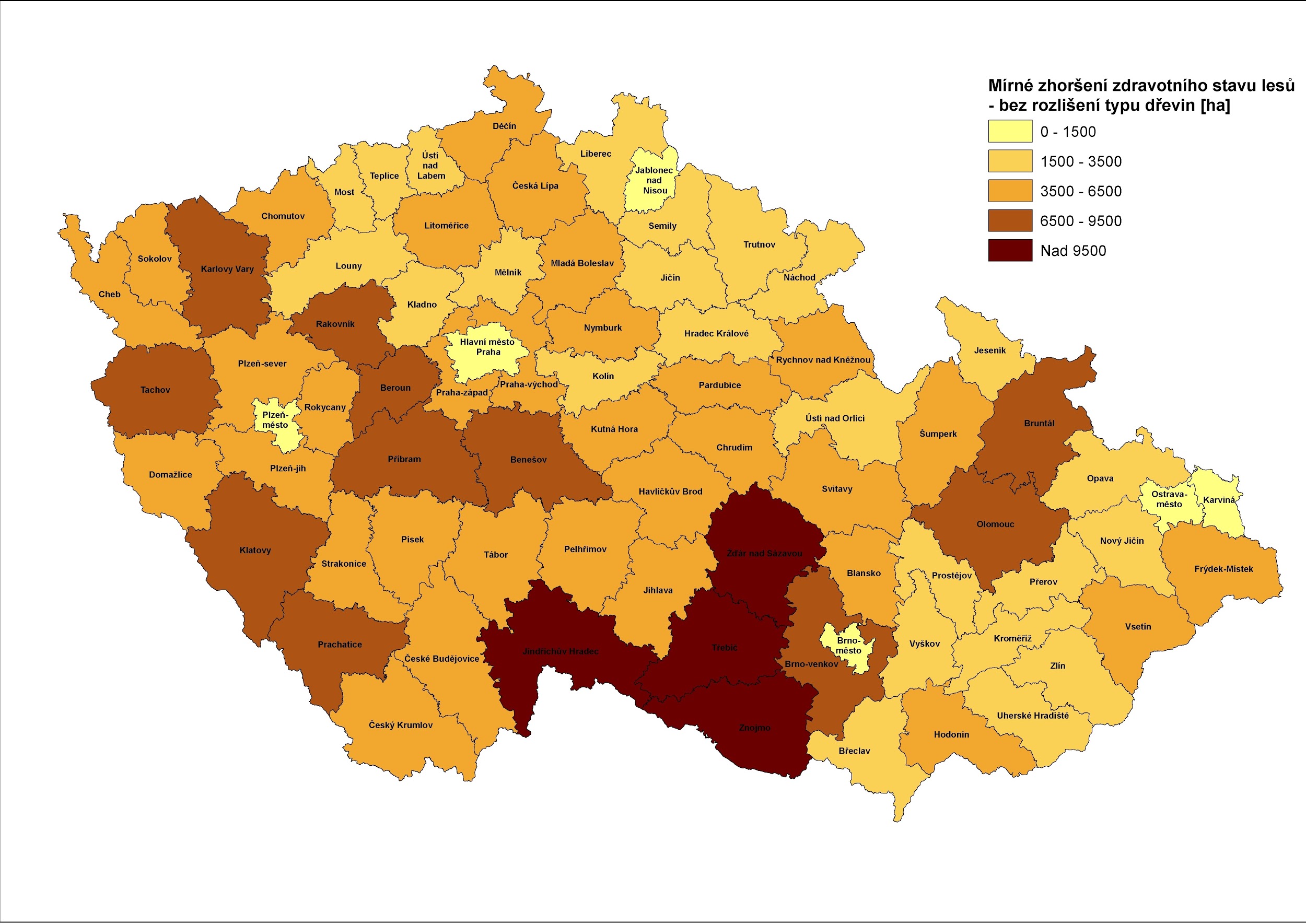 Pramen: ÚHÚLMapa 1.6.2.2 Výrazné zhoršení zdravotního stavu lesů mezi roky 2016 a 2018 (ha)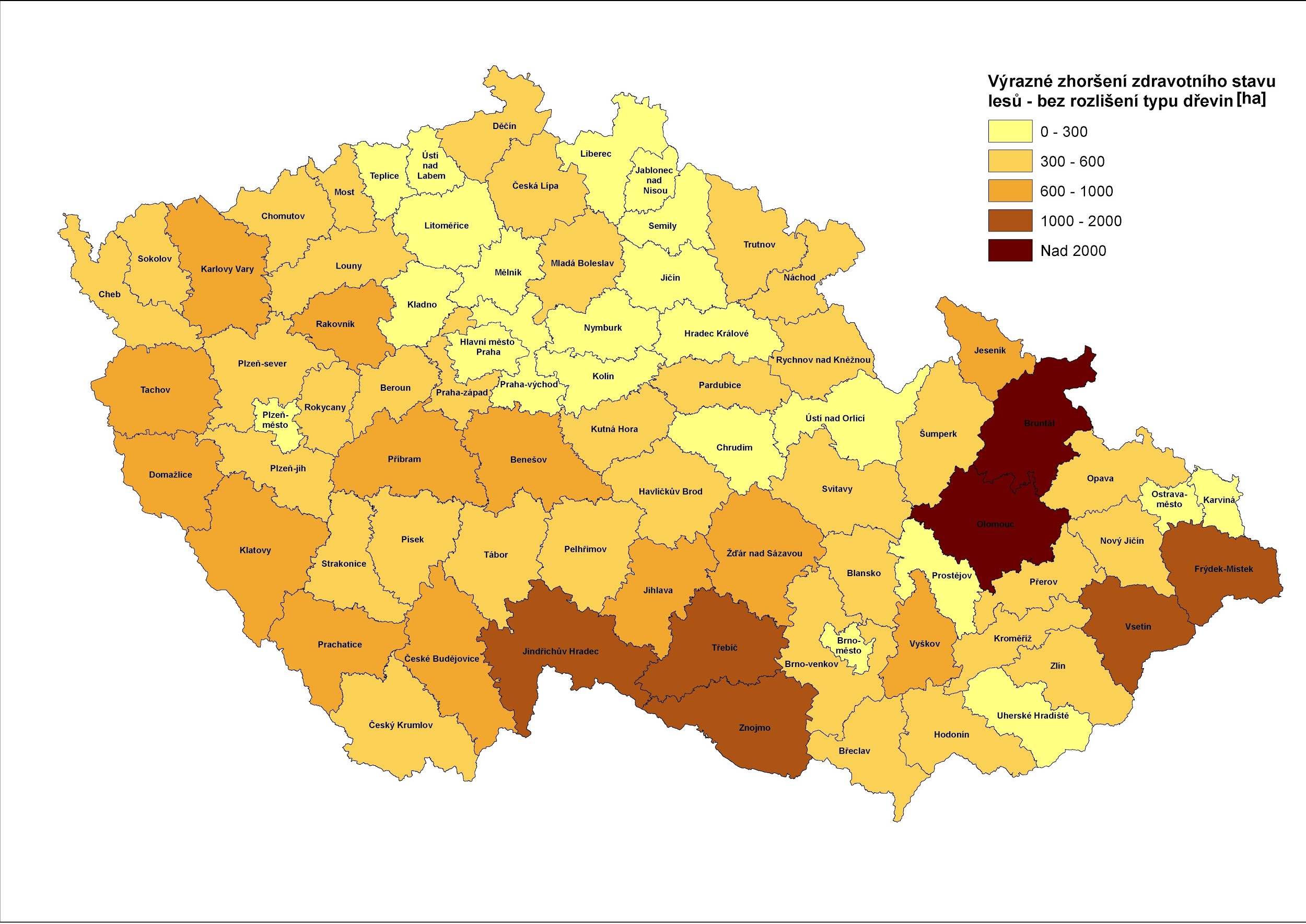 Pramen: ÚHÚLZatímco výrazné zhoršení zdravotního stavu lesů mezi roky 2016 a 2018 bylo nejvíce pozorováno v okresech Olomouc a Bruntál, trend mírného zhoršování byl patrný nejvíce v okresech Znojmo, Třebíč, Žďár nad Sázavou a Jindřichův Hradec. To velmi dobře odráží průběh kůrovcové kalamity, která mezi roky 2016 a 2018 kulminovala na Severní Moravě a od roku 2018 probíhá v oblasti Českomoravské vysočiny.Z hlediska zastoupení jednotlivých tříd zdravotního stavu lesů pro jehličnaté a listnaté porosty různých věkových kategorií bylo největší procento porostů v kategorii výrazného zhoršení zdravotního stavu přítomno u dospělých jehličnatých porostů (3,1 % plochy porostů), následováno mladými listnatými porosty (2,1 %). Trend mírného zhoršení zdravotního stavu byl nejvíce přítomen u mladých listnatých porostů (14,1 %) a podobný u obou jehličnatých a dospělých listnatých porostů (mezi 9 a 11 %). V porovnání s jehličnatými porosty vykazují listnaté porosty vyšší podíl mírného zlepšení zdravotního stavu (10-12 % oproti 2 % u jehličnanů). Výrazné zlepšení zdravotního stavu bylo zcela minoritní u jehličnatých porostů (0,1 % plochy porostů) a velmi malé pro obě třídy listnatých porostů (mezi 0,4 a 0,8 %).Graf 1.6.2.1 Zastoupení jednotlivých tříd zdravotního stavu lesů pro jehličnaté a listnaté porosty - analýza let 2016 – 2018 (%)Pramen: ÚHÚLMapy absolutních hodnot LAI a jeho meziročních změn jsou publikovány na mapovém serveru ÚHÚL (http://geoportal.uhul.cz/mapy/MapyDpz.html).Monitoring kůrovcové kalamity pomocí satelitních dat vysokého prostorového a časového rozlišeníPro účely detailnějšího mapování průběhu kůrovcové kalamity ve vyšším prostorovém detailu a častější aktualizaci byl ÚHÚL vyvinut monitorovací systém detekce nahodilé (kůrovcové) těžby a stojícího suchého dřeva ze satelitních dat družicového systému Planet. Vývoj tohoto systému byl umožněn díky rychlému vývoji v oblasti dálkového průzkumu Země na poli mikrosatelitů. Od roku 2017 jsou díky konstelaci 175 mikrosatelitů k dispozici pozorování v rozlišení 3 m/pixel s denním intervalem snímkování. K září 2018 bylo provedeno první celorepublikové vyhodnocení ploch kůrovcové těžby a stojících suchých porostů s výhledem na pravidelnou aktualizaci 4x ročně v následujících letech.Toto vyhodnocení využívá kromě samotných dat vysokého rozlišení Planet rovněž kombinaci dat Sentinel-2 pro odstranění starší kalamitní těžby a modelu výšek stromů odvozeného z dat leteckého měřického snímkování pro odstranění mladých porostů z analýz. Výstupy jsou publikovány ve specializovaném mapovém portálu Kůrovcová mapa (www.kurovcovamapa.cz) a na mapovém serveru ÚHÚL (http://geoportal.uhul.cz/mapy/MapyDpz.html).Obrázek 1.6.2.1. Ukázka monitoringu kůrovcové kalamity dle kůrovcové mapyVlevo situace v září 2018 (žlutá barva znázorňuje těžbu a zelená suchý porost). Vpravo situace duben 2019 - lokalita Dačice. 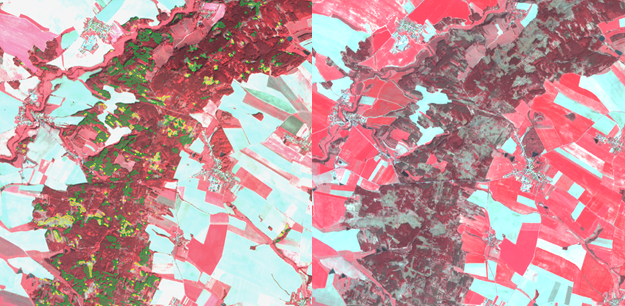 Pramen: ÚHÚL1.6.3 Škodliví činitelé a jejich následkyPředkládané údaje o výskytu škodlivých činitelů jsou vztaženy na 100 % rozlohy lesa v Česku (údaje z cca 1/3 rozlohy lesa, které nejsou evidenčně k dispozici, jsou proporcionálně dopočítány). Použita jsou data evidovaná Lesní ochrannou službou VÚLHM. Data jsou mírně odlišná od údajů ČSÚ vlivem použití jiné metodiky sběru dat.1.6.3.1 Abiotické vlivyV roce 2018 byl celkový objem nahodilých těžeb způsobených abiotickými vlivy 9,1 mil. m3, což představuje meziroční nárůst o přibližně 90 %. V roce 2017 se jednalo o 4,8 mil. m3 a v roce 2016 o 3,5 mil. m3. Největší podíl (přes 70 %) na abiotickém poškození byl způsoben větrem. Podíl větru, sněhu a námrazy na poškození představoval cca 74 % (vítr 6,62 mil. m3, tj. cca 73 %; mokrý sníh 0,07 mil. m3, tj. cca 1 %; námraza (ledovka) 0,02 mil. m3, tj. cca 0,5 %).Polomy byly jako již tradičně nejvíce zasaženy porosty jehličnatých dřevin, dominantně smrku a borovice. Z regionálního hlediska bylo větrem nejvíce postiženo území krajů Olomouckého (1,106 mil. m3), Jihočeského (1,037 mil. m3), Vysočiny (0,616 mil. m3), Karlovarského (0,587 mil. m3), Moravskoslezského (0,580 mil. m3) a Středočeského (0,519 mil. m3). Na klimaticky extrémní rok 2015 (vysoké teploty, nízké srážky) navázal charakterem počasí také rok 2018, což se projevilo trvajícím trendem vysokého objemu dříví vytěženého v důsledku škodlivého působení sucha. Tím bylo nejvíce postiženo území krajů Jihomoravského (861 tis. m3), Vysočiny (496 tis. m3), Olomouckého (310 tis. m3) a Moravskoslezského (170 tis. m3). Mapa 1.6.3.1.1 Evidovaný objem dříví vytěženého v důsledku poškození větrem, sněhem a námrazou (m³)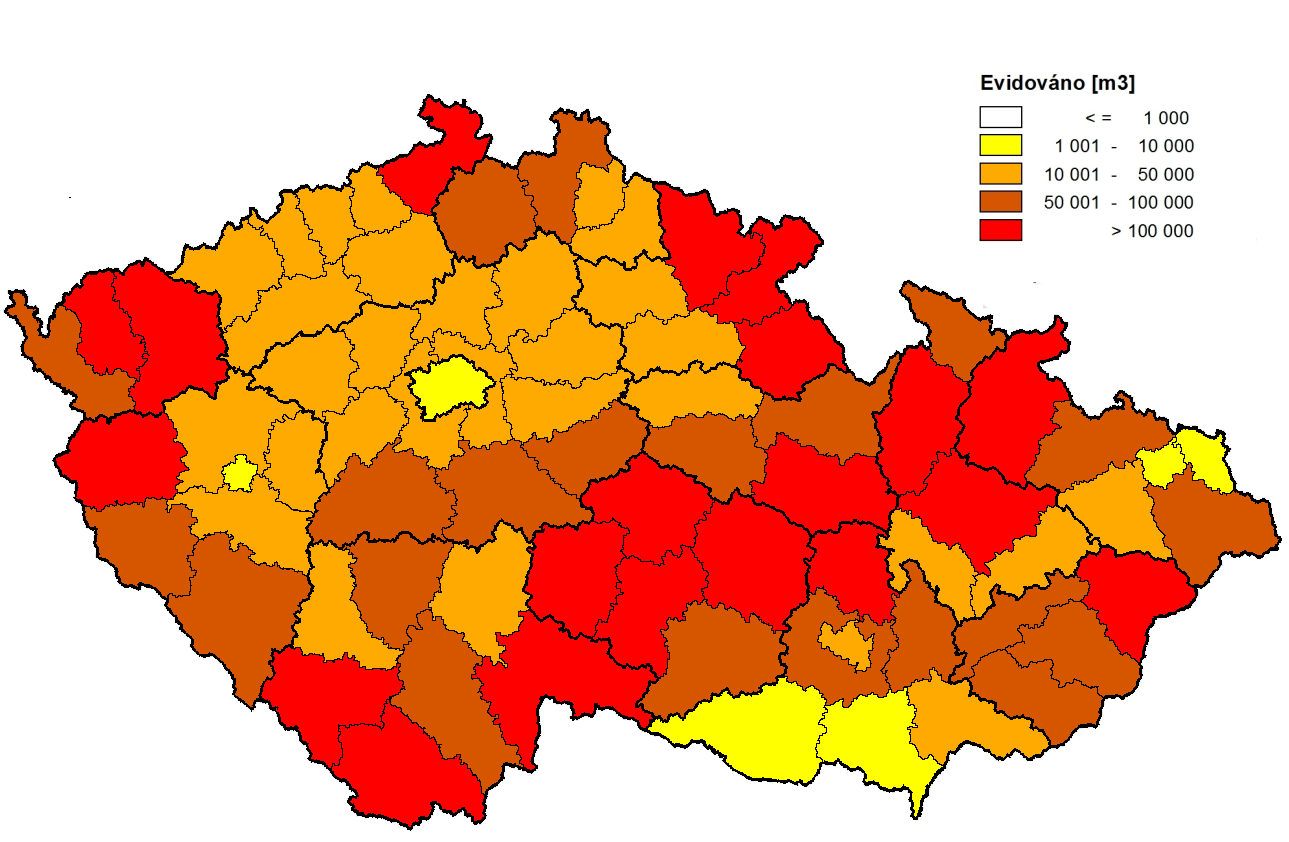 Pramen: VÚLHM1.6.3.2 Biotičtí činiteléHmyzZatímco listožravý hmyz byl (podobně jako v celé řadě předchozích let) registrován až na lokální výjimky spíše jen v zanedbatelném množství, u podkorního hmyzu byl zaznamenán opětovný celoplošný dramatický nárůst rozsahu poškození. V roce 2018 bylo v Česku evidováno 12 mil. m3 vytěženého smrkového kůrovcového dříví, což představuje více než dvojnásobný nárůst ve srovnání s  rokem 2017, kdy bylo zaznamenáno cca 5,34 mil. m3 (2016 – 4,21 mil. m3). Z celkového objemu kůrovcového dříví za rok 2018 tvořily cca 3 % lapáky (přibližně 400 tis. m3), což je v absolutním vyjádření o cca 260 tis. m3 méně ve srovnání s rokem předchozím (2017 - 660 tis. m3). Z uvedeného objemu smrkového kůrovcového dříví bylo odkorněno cca 150 tis. m3 a chemicky asanováno téměř 1 800 tis. m3. Před odvozem tak bylo v lesních porostech nebo na skládkách přímo asanováno necelých 17 % vytěžené kůrovcové hmoty. Rozhodující část evidované hmoty připadala jako každoročně na lýkožrouta smrkového (Ips typographus), lýkožrouta menšího (Ips amitinus) a lýkožrouta lesklého (Pityogenes chalcographus). Tyto druhy se na celkovém napadení podílely z více než 80 %. Zbylá část připadala na lýkožrouta severského (Ips duplicatus). Dalších odhadem cca 6 mil. m3 kůrovcové hmoty představují dosud stojící, do konce roku 2018 nezpracované kůrovcové stromy a souše.Na většině území se kůrovci na smrku již vyskytují v kalamitním stavu a naopak v žádném z okresů se nevyskytují ve stavu základním. V přepočtu reprezentuje evidované kůrovcové dříví v průměru alarmujících cca 8,91 m3/ha smrkových porostů, takže se jedná o cca čtyřicetipětinásobné překročení hodnoty odpovídající základnímu stavu 0,20 m3/ha podle vyhlášky MZe č. 101/1996 Sb., kterou se stanoví podrobnosti o opatřeních k ochraně lesa a vzor služebního odznaku a vzor průkazu lesní stráže, ve znění pozdějších předpisů. Z dlouhodobého hlediska znamenala celková výše vykázaného kůrovcového dříví v roce 2018 rekordní hodnotu, které nebylo dosud na území Česka dosaženo. I nadále je však napadení regionálně velmi nerovnoměrně distribuováno, byť k výraznému zhoršení situace dochází již také v jižní a západní polovině země.V rámci jednotlivých regionů došlo v loňském roce k výrazně skokovému, avšak rozdílnému zhoršení stavu. Nejvážnější situace panuje i nadále v oblasti severní a střední Moravy a Slezska. Jen v Moravskoslezském a Olomouckém kraji bylo v loňském roce evidováno společně 3,777 mil. m3 kůrovcového dříví (2017 – 2,997 mil. m3), což představuje téměř třetinu celorepublikově evidovaného objemu kůrovcového dříví. K meziročně extrémnímu zhoršení stavu došlo na území Vysočiny a Jihočeského kraje, kde bylo v loňském roce evidováno společně 3,593 mil. m3 kůrovcového dříví (2017 – 0,886 mil. m3). Z hlediska vytěžených objemů smrkového kůrovcového dříví je pořadí jednotlivých krajů následující: Moravskoslezský (2 370 tis. m3), Vysočina (1 953 tis. m3), Jihočeský (1 640 tis. m3), Olomoucký (1 406 tis. m3), Jihomoravský (1 150 tis. m3), Zlínský (906 tis. m3), Plzeňský (819 tis. m3), Středočeský (561 tis. m3), Královéhradecký (340 tis. m3), Pardubický (263 tis. m3), Ústecký (207 tis. m3), Liberecký (182 tis. m3), Karlovarský (131 tis. m3) a Praha (6 tis. m3). K nejpostiženějším okresům (300 tis. m3 a více vytěženého kůrovcového dříví) patřily Bruntál (1 600 tis. m3), Třebíč (764 tis. m3), Frýdek-Místek (607 tis. m3), Jihlava (604 tis. m3), Jindřichův Hradec (559 tis. m3), Vsetín (544 tis. m3), Jeseník (514 tis. m3), Olomouc (500 tis. m3), Znojmo (346 tis. m3) a Písek (324 tis. m3).Graf 1.6.3.2.1 Evidovaný objem smrkového kůrovcového dříví vytěženého v letech 2007 až 2018 (tis. m3)Pramen: VÚLHMMapa 1.6.3.2.1 	Evidovaný objem smrkového kůrovcového dříví vytěženého (m³)Pramen: VÚLHM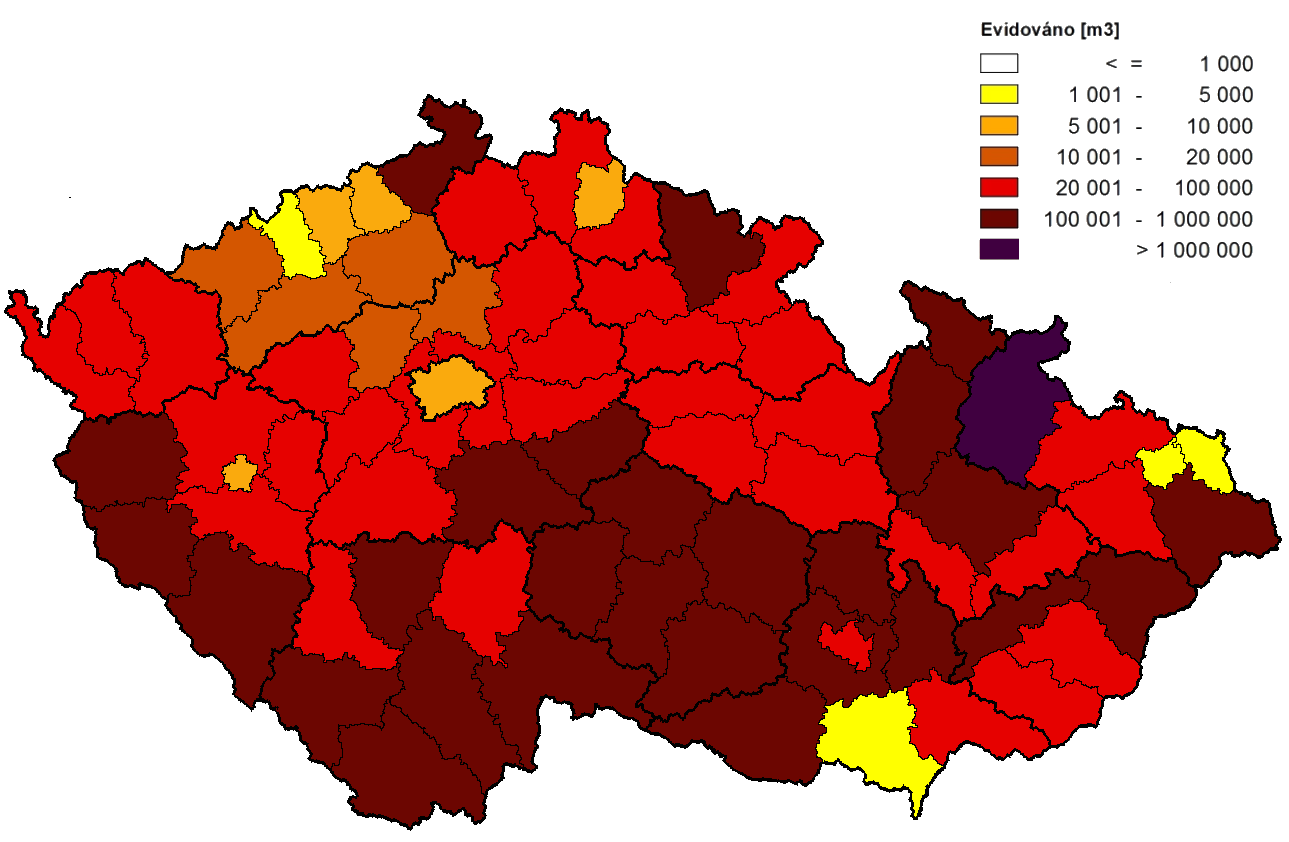 Množství evidovaného borového dříví napadeného podkorním hmyzem v roce 2018 bylo 99 tis. m3, což představuje další nárůst oproti hodnotě z roku 2017, kdy bylo evidováno 81,5 tis. m3 (2016 – 14,7 tis. m3). Podkorní hmyz na ostatních dřevinách (JD, MD, DB, JS a BR) způsobil poškození v rozsahu cca 21 tis. m3, což představuje nárůst o polovinu oproti roku předchozímu.Mapa 1.6.3.2.2Evidovaný objem borového kůrovcového dříví vytěženého (m³)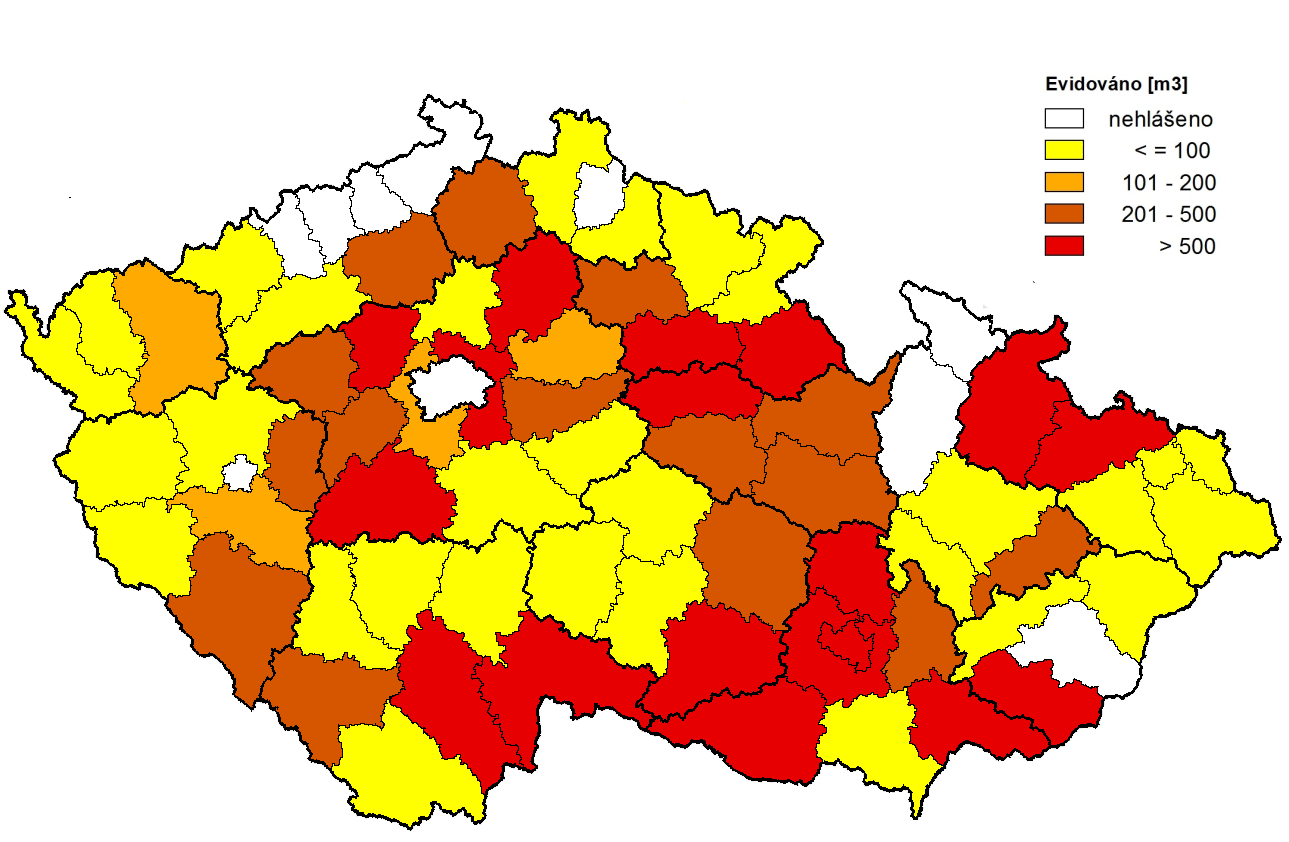 Pramen: VÚLHMVýskyt listožravého hmyzu byl v roce 2018 registrován na úhrnné rozloze přibližně 10,1 tis. ha (2017 - 1,7 tis. ha). Poměr mezi jehličnatými a listnatými porosty byl výrazně nevyrovnaný (jehličnany 2,7 tis. ha, listnáče 7,4 tis. ha). Celkově je možno konstatovat, že v roce 2018 došlo po velmi dlouhé době k nápadnému nárůstu evidované plochy výskytu listožravého hmyzu (poslední rozsáhlejší výskyt této skupiny hmyzu byl zaznamenán v letech 1993-1997, nízký stav tedy přetrvával prakticky 20 let).Výskyt bekyně mnišky (Lymantria monacha) byl zaznamenán na ploše cca 1 150 ha. Lokálně (Bzenecko – okr. Hodonín, jižní Morava) se v borových porostech přemnožil sosnokaz borový (Panolis flammea), a to na rozloze cca 1 tis. ha (na zhruba čtvrtině napadené plochy přitom vznikly silné žíry až holožíry). Z defoliátorů na listnatých dřevinách byl zjištěn výskyt hlavně píďalek a obalečů na dubech - Operophtera brumata, Tortrix viridana, Erannis sp., Agriopis sp., a to na ploše necelých 1 300 ha. V oblasti jižní Moravy a středních Čech bylo podle očekávání lokálně zaznamenáno přemnožení bekyně velkohlavé (Lymantria dispar - cca 6 000 ha). Graf 1.6.3.2.2 Evidovaný výskyt listožravého hmyzu v jehličnatých a listnatých porostech v letech 1995 až 2018 (tis. ha)Pramen: VÚLHMZ tzv. ostatního hmyzu je potřeba uvést především poškození jehličnatých výsadeb klikorohem borovým (Hylobius abietis). V roce 2018 bylo vykázáno cca 17,3 tis. ha poškozených výsadeb, což sice představuje strmý nárůst evidovaného poškození oproti stavu z předchozího roku (2017 - 2,8 tis. ha), je však potřeba doplnit, že téměř 12 tis. ha pochází z okresu Jeseník, zatímco jinde v republice je stav srovnatelný s předchozími lety. Za účelem zamezení žírů klikoroha bylo preventivně či kurativně ošetřeno cca 21 tis. ha (2017 - cca 9,1 tis. ha) jehličnatých výsadeb. Výskyt klikoroha byl v uplynulém roce více vyrovnaný mezi západní a východní polovinou země. Z regionálního hlediska bylo nejvíce poškozeno území kraje Olomouckého (cca 13 000 ha), následovaly kraje Zlínský (cca 486 ha), Středočeský (cca 457 ha), Jihočeský (cca 447 ha) a Královéhradecký (cca 429 ha). Poškození kultur ponravami chroustů jde na vrub především chrousta maďalového (Melolontha hippocastani). Poškození je v Česku vázáno pouze na nejteplejší oblasti Čech a Moravy (kraje Středočeský, Pardubický, Královéhradecký a Jihomoravský), kde se na písčitých půdách v borových oblastech nížin středního a východního Polabí a dolního Pomoraví tento druh přemnožuje. V roce 2018 bylo poškození výsadeb a kultur evidováno na ploše cca 85 ha (2017 - cca 115 ha), nejvíce na území Jihomoravského kraje, okresu Hodonín. Lokalizace vykázané poškozené plochy souvisí s vývojem ponrav v půdě, kdy v kalamitní oblasti na jihovýchodní Moravě v roce 2018 působily poškození ponravy posledního instaru, zatímco ve středních a východních Čechách tento instar počínal žír až v druhé polovině roku. V roce 2019 lze očekávat významný nárůst poškození v oblasti středních a východních Čech (Polabí), kde začnou žír uskutečňovat ponravy posledního instaru (kalamitní rojení brouků zde dominantně proběhne v roce 2020).Graf 1.6.3.2.3	Evidovaný výskyt klikoroha borového v letech 2007 až 2018 (tis. ha)Pramen: VÚLHMMapa 1.6.3.2.3Evidovaný výskyt klikoroha borového (ha)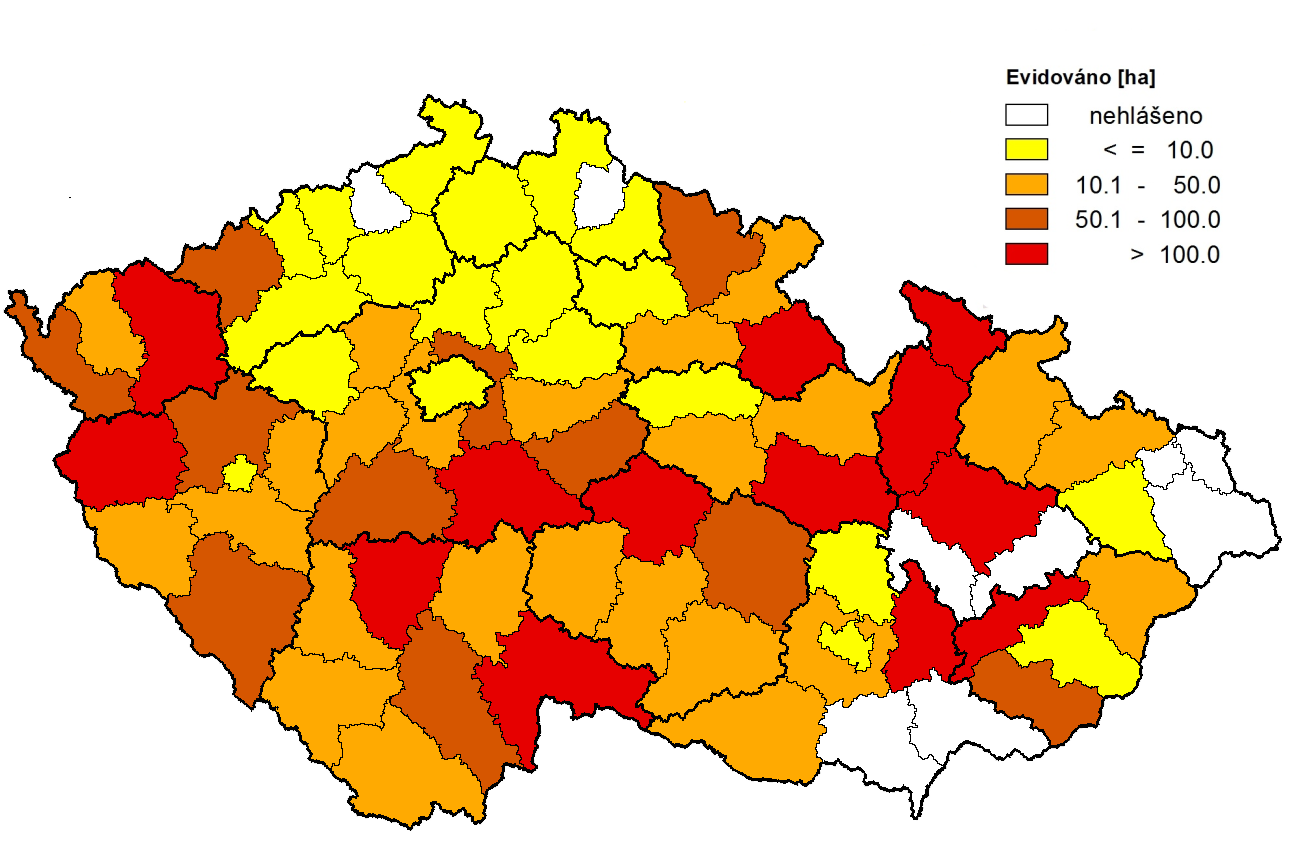 Pramen: VÚLHMHlodavciVýskyt poškození výsadeb a kultur drobnými hlodavci byl v roce 2018 zaznamenán na celkové rozloze přibližně 630 ha, což představuje obdobný rozsah jako v roce 2017 (cca 520 ha). Graf 1.6.3.2.4	 Evidovaný výskyt poškození hlodavci v lesních kulturách v letech 2007 až 2018 (tis. ha)Pramen: VÚLHMZvěřSamostatnou kapitolu živočišných škůdců představuje problematika poškozování lesa spárkatou zvěří. U tohoto škodlivého činitele nejsou z území Česka tradičně k dispozici bližší údaje o výši poškození. Jeho význam je však bez diskuze nesmírně závažný, ačkoliv je v současnosti poněkud zastíněn kůrovcovou kalamitou katastrofálního rozsahu. Důvodně lze však předpokládat, že v budoucích letech se tato otázka ještě dále vyhrotí, obzvláště v souvislosti s aktuálním nárůstem potřeby obnovy lesa a následné výchovy na hojně vznikajících kalamitních holinách. Z pohledu ochrany lesa není pochyb, že bez účinné redukce stavů spárkaté zvěře to bude velice náročné a mnohde prakticky nemožné.Houbové chorobyVýskyt houbových onemocnění závisí každoročně do značné míry na průběhu počasí. Sypavky na borovici působené houbami Lophodermium pinastri a L. seditiosum byly v roce 2018 zjištěny ve zvýšené míře pouze regionálně. Škody působené sypavkou borovou byly hlášeny na 2 300 ha, tedy stejně jako v předchozím roce (2017 – 2 300 ha). Nejvíce poškozených borovic bylo hlášeno z kraje Středočeského (657 ha), Jihočeského (573 ha), Královéhradeckého (393 ha) a Ústeckého (370 ha). Poškození kloubnatkou smrkovou (Gemmamyces piceae) bylo vzhledem k dlouhodobému suchu na smrku pichlavém i na smrku ztepilém výrazně nižší než v předchozích letech. V Krušných horách mnohé smrky, které byly v minulých letech tímto patogenem silně napadány, na nových pupenech ani větvích žádné známky napadení nevykazovaly. I nadále představuje významný problém nejenom českého lesnictví chřadnutí jasanů. Tento jev byl celostátně evidován na ploše o rozloze téměř 5 tis. ha, což je mírné zvýšení oproti roku 2017. Největší měrou se na něm podílí houbový patogen voskovička jasanová (Hymenoscyphus fraxineus) způsobující nekrózu jasanů Z ostatních komplexních chorob zůstávají významnými fytopatologickými problémy chřadnutí olší, především odumírání olší způsobené plísní olšovou (Phytophthora alni), grafióza jilmů (původce Ophiostoma novoulmi, na jejímž šíření se významně podílí podkorní hmyz) i odumírání dubů s tracheomykózními příznaky.Nejvýznamnějšími dřevokaznými houbami v Česku zůstávají i nadále václavky (Armillaria spp.), především václavka smrková (Armillaria ostoyae), která se významně podílí na chřadnutí až odumírání smrkových porostů. Celkové množství vytěženého „václavkového“ dříví dosáhlo hodnoty téměř 250 tis. m3 (2017 – přes 450 tis. m3), přičemž napadeno bylo podle evidence cca 7,7 tis. ha smrkových porostů. Meziročně nižší objem václavkového dříví je výsledkem především změn ve vedení evidence, než skutečného snížení rozsahu poškození lesních porostů václavkami. Nejvyšší těžby byly zaznamenány jako již tradičně na území krajů Moravskoslezského (cca 107 tis. m3) a Olomouckého (cca 72 tis. m3).Mapa 1.6.3.2.4Evidovaný výskyt václavkového dříví (m³)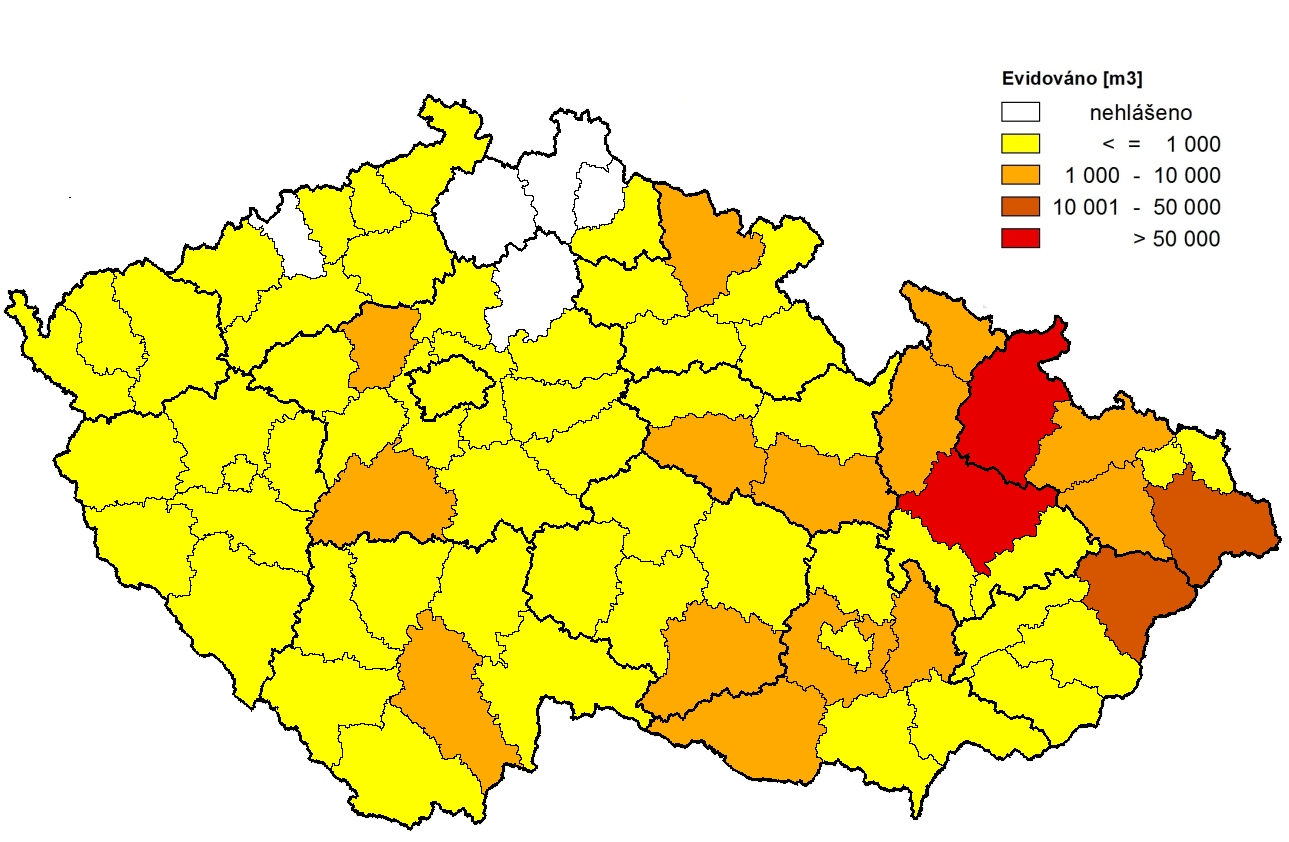 Pramen: VÚLHM1.6.3.3 Antropogenní činiteléNegativní působení lidské činnosti na lesní ekosystémy je závažným problémem v celé Evropě. Skládá se z mnoha dílčích aspektů, počínaje depozicí atmosférických látek, z nichž je pro lesy v současné době problematický zejména dusík a jeho sloučeniny, a konče např. krádežemi (neoprávněnými těžebními zásahy) či úmyslně nebo neúmyslně založenými požáry.Z hlediska ochrany lesa lze říci, že v posledních letech zůstává vykazované poškození lesních porostů přímým působením exhalací („imisemi“) na podobné, nepříliš vysoké hodnotě. V roce 2018 činily tzv. exhalační těžby cca 18 tis. m3 (2017 - 23 tis. m3, 2016 – 22 tis. m3, 2015 - 22 tis. m3). Mezi antropogenní činitele je rovněž řazeno tzv. žloutnutí smrku, se kterým se často setkáváme právě v regionech se zvýšenou imisní zátěží, kde došlo v průběhu předchozích let k ochuzení půd o bazické prvky. V roce 2018 bylo žloutnutí smrku registrováno na rozloze kolem 56 tis. ha (2017 - 50 tis. ha, 2016 - 46 tis. ha, 2015 – 48 tis. ha). Největší výskyt žloutnutí smrkových porostů byl v roce 2018 vykázán opět v Moravskoslezském kraji (34,3 tis. ha; 2017 – 33,3 tis. ha). Dalšími žloutnutím smrku výrazněji postiženými oblastmi byly území krajů Karlovarského (6,2 tis. ha; 2017 - 3,8 tis. ha), Olomouckého (4,9 tis. ha; 2017 - 4,6 tis. ha) a Libereckého (3,4 tis. ha; 2017 - 3,4 tis. ha), tedy především území Krušných a Jizerských hor.Certifikace trvale udržitelného hospodaření v lesíchHlavní myšlenkou při vzniku certifikačních systémů na světě i u nás byla podpora trvale udržitelného hospodaření v lesích. Přesto certifikace lesních majetků není nezbytná, je dobrovolným nástrojem (rozhodnutím) vlastníka.Vlastník lesa prostřednictvím certifikátu deklaruje svůj závazek hospodařit podle předem daných kritérií. Současné požadavky na využívání lesů se netýkají pouhé těžby dřeva, ale jedná se o široký komplex sociálních, ekologických a ekonomických funkcí lesa souvisejících s trvale udržitelným využíváním přírodních zdrojů. V České republice se v současné době setkáváme se dvěma certifikačními systémy – systém FSC (Forest Stewardship Council) a PEFC (Programme for the Endorsement of Forest Certification schemes).Tabulka 1.7.1Přehled výměry certifikovaných lesů v ČR (ha)Pramen: ÚHÚLHlavní produkční činiteléVlastnická struktura lesů ČRRok 2018 stejně jako předchozí roky 2015 - 2017 přinesl další změnu v oblasti navracení lesních majetků církvím a náboženským společnostem (zákon č. 428/2012 Sb., o majetkovém vyrovnání s církvemi a náboženskými společnostmi a o změně některých zákonů, ve znění pozdějších předpisů), kterým narůstá porostní plocha a naopak u lesů spravovaných státním podnikem LČR tento podíl klesá.Tabulka 2.1.1 Vlastnické vztahy v lesích ČR (ha, %)Poznámka: Údaje uváděné v tabulce vychází z dat lesních hospodářských plánů dostupných v informačním a datovém centru ÚHÚL k 31. 12. 2018.Pramen: ÚHÚLVývoj výměry lesůPlocha lesních pozemků v České republice trvale roste. Částečně je to způsobeno převisem výměry nově zalesněných původně nelesních pozemků nad výměrou pozemků, které jsou z různých důvodů z lesa odnímány, částečně také díky neustále se zpřesňujícím údajům z katastru nemovitostí. V roce 2018 se plocha lesních pozemků meziročně zvýšila o 1 733 ha.Tabulka 2.2.1Vývoj celkové výměry lesních pozemků (ha)Pramen: ČÚZKTabulka 2.2.2Výměry lesní půdy a lesnatost podle krajů (ha, %)Poznámka: Celková výměra a PUPFL převzaty z dat katastru nemovitostí -  z databáze katastru nemovitostí ÚHÚL.* Veškerá půda mimo PUPFL.** PUPFL a) z hlediska lesnického = bezlesí + porostní plocha + jiné pozemky,b) z hlediska výpočtu z dat katastru nemovitostí = kultura 10 + způsob ochrany pozemku    RZO = 26 na jiných kulturách.*** Rozdíl evidované plochy z PUPFL a porostní plochy z LHP.Pramen: ÚHÚLDruhové složení lesůCelková plocha jehličnatých dřevin se nadále snižuje. Naproti tomu se setrvale zvyšuje podíl listnatých dřevin zejména buku a ostatních listnáčů.  Vedle celkového zastoupení jednotlivých druhů dřevin, je z hlediska posuzování druhové biodiverzity našich lesů významným ukazatelem také výskyt porostních směsí v rámci jednotek prostorového rozdělení lesů. Poměr smíšení jednotlivých druhů dřevin v rámci těchto jednotek trvale narůstá ve prospěch smíšených porostů a porostů s převahou listnáčů. Tento stoupající trend byl zaznamenán i v roce 2018. Je to výsledek trvalého úsilí lesníků o dosažení optimální druhové skladby lesů, které je dlouhodobě podporováno cílenou dotační politikou státu.Tabulka 2.3.1Druhové složení lesů v ha a % z celkové plochy porostní půdyPoznámka: Bez lesů národních parků, pro něž jsou zpracovány LHP na základě metodiky tvorby lesního hospodářského plánu na podkladě provozní inventarizace, a proto neposkytují požadovaný údaj.Pramen: ÚHÚLVěkové složení lesůVěková struktura lesních porostů je vedle jejich druhové skladby a prostorové výstavby významnou charakteristikou stavu a vývoje lesů.Věková struktura našich lesů je nerovnoměrná. V posledních letech narůstá výměra přestárlých porostů (nad 120 let), což může znamenat ekonomické ztráty do budoucna. Může to být způsobeno režimem obhospodařování lesů ve zvláště chráněných územích a lesů ochranných, ale také odsouváním obnovy ekonomicky neatraktivních méně přístupných nebo méně kvalitních porostů v lesích hospodářských. Rozloha porostů mladších 60 let je nadále značně podnormální.Graf 2.4.1Podíl věkových tříd (%)Poznámka: Bez lesů národních parků, pro něž jsou zpracovány LHP na základě metodiky tvorby lesního hospodářského plánu na podkladě provozní inventarizace, a proto neposkytují požadovaný údaj.Pramen: ÚHÚLPorostní zásoby dřeva a přírůstyOproti roku 1930 se údaj o celkové zásobě dříví v lesích v ČR zvětšil na více než dvojnásobek. V přímém srovnání s předchozími roky (údaje lesních hospodářských plánů) pokračoval mírný nárůst celkových zásob dříví v lesích v ČR i v roce 2018. Podílí se na tom jednak mírný růst zakmenění porostů a jednak zvětšování podílu porostů vyššího věku. Všechny zásoby ale nejsou stejně dostupné pro těžbu dříví. Těžitelnost zásob dříví v lese ochranném a lese zvláštního určení je limitována plněním ochranných funkcí nebo účelovým hospodařením ve prospěch ochrany přírody, v rezervacích a v prvních zónách národních parků je těžba dříví téměř vyloučena. Průměrná zásoba na  lesních pozemků je 270 m3.Graf 2.5.1Celkové zásoby dřeva (mil. m3)Poznámka: Zásoba se udává v m3 bez kůry (hmota hroubí). Bez lesů národních parků, pro něž jsou zpracovány LHP na základě metodiky tvorby lesního hospodářského plánu na podkladě provozní inventarizace, a proto neposkytují požadovaný údaj.Pramen: ÚHÚLTabulka 2.5.1Celkový průměrný a celkový běžný přírůst (m3)Poznámka: * Rozšířeno na všechny lesy, tj. o lesy pod 10 ha, lesy bez úpravy výnosu a zalesněné nelesní půdy. Bez lesů národních parků, pro něž jsou zpracovány LHP na základě metodiky tvorby lesního hospodářského plánu na podkladě provozní inventarizace, a proto neposkytují požadovaný údaj.Pramen: ÚHÚLZvyšování přírůstů, které bylo zaznamenáno na většině lesů v Evropě v minulých desetiletích, začíná podle výsledku některých studií stagnovat. Důvody dynamiky vývoje přírůstů nebyly dosud dostatečně spolehlivě určeny. Pro výpočet přírůstů v roce 2009 a následujících letech byla použita nová metodika výpočtu, která se uplatnila na všechny platné lesní hospodářské plány a osnovy. V předchozím období se platné růstové tabulky používaly pouze pro výpočet u hlavních dřevin (smrk, borovice, buk a dub). Ostatní potřebné údaje se přebíraly z jiných zdrojů. Pro veškeré výpočty se používají platné růstové tabulky s tím, že jsou nejprve veškeré dřeviny zatříděny do 4 tabulkových skupin dřevin (smrk, borovice, buk, dub).Pro účely posouzení principů vyrovnanosti a trvalé udržitelnosti těžebních možností je rozhodující celkový průměrný přírůst, který vyjadřuje produkční schopnosti lesních stanovišť. Pokud jsou porovnávány absolutní hodnoty přírůstů s celkovou těžbou, je třeba zohlednit skutečnost, že tyto údaje pocházejí ze zcela odlišných datových zdrojů a prezentují pouze aktuální vývoj lesního hospodářství. Tabulka 2.5.2Průměrné obmýtí (v letech)Poznámka: Bez lesů národních parků, pro něž jsou zpracovány LHP na základě metodiky tvorby lesního hospodářského plánu na podkladě provozní inventarizace, a proto neposkytují požadovaný údaj.Pramen: ÚHÚLEkonomika v lesním hospodářstvíEkonomická situace vlastníků lesaSouhrnná ekonomická situace vlastníků lesa (tedy správců státních lesů, majitelů soukromých lesů a majitelů lesů měst a obcí) v rámci hospodaření v lesích včetně případných vedlejších aktivit se meziročně výrazně zhoršila. Porovnáním průměrných hospodářských výsledků vlastníků lesa (tj. tvorby zisku před zdaněním) za lesy státní, lesy měst a obcí a lesy soukromé (včetně příspěvků na hospodaření v lesích) za rok 2018 ve výši 780 Kč/ha lesa se v časové řadě rok 2018 řadí hned za krizové roky 2008 a 2009 (kdy tvorba zisku byla 667 a 748 Kč/ha lesa). Meziroční výrazné zhoršení ekonomické situace (pokles tvorby zisku v hodnotách před zdaněním) v rámci hospodaření v lesích bylo nejvyšších hodnot dosaženo u lesů státních (o 91,6 %), zatímco mírnější pokles byl u lesů soukromých (o 43,8 %) a u lesů v majetku měst a obcí (o 24,7 %). Tato zjištění vyplývají ze zpracovávaného rezortního výkazu Les (MZe) 1-01 („Roční výkaz o hospodaření v lesích“), který od cca 280 největších vlastníků lesů v ČR pravidelně zachycuje výsledky hospodaření na cca 70 % celkové výměry lesů v ČR. Hlavními vlivy na pokles tvorby zisku oproti předchozím úspěšnějším letům (2010-2017) byly: výrazný pokles ve zpeněžení prodaného dříví z důvodu dodávek méně kvalitních sortimentů, 90% podíl nahodilé a kalamitní těžby (poškozené dřevo v horší kvalitě) na celkem provedené těžbě v ČR, přesycenost tuzemského i středoevropského trhu se surovým dřívím, zvýšené zásoby neprodejného dřeva, zvýšená nákladovost a provádění rostoucího objemu pěstebních prací na kalamitních holinách a zvýšený požadavek na tvorbu rezerv, zvýšené náklady na pořizování investic (strojů a mechanizačních prostředků pro mnohem větší objem výkonů v těžební a pěstební činnosti i vyšší potřeby na údržbu a výstavbu lesních cest a svážnic), výrazný nedostatek pracovníků na provádění prací v lesích a neposledně i zvýšení ztráty v provádění tzv. jiných a dalších „nelesnických činností“.Na hospodaření ve státních lesích se rozhodující mírou podílelo hospodaření státního podniku LČR, který předběžně vykázal tvorbu zisku před zdaněním pouze ve výši 238 mil. Kč, což znamená výrazný pokles zisku oproti roku 2017 o 3 508 mil. Kč. Tento podnik si v roce 2018 vytvořil nutnou rezervu na pěstební a ostatní lesnické činnosti ve výši 770 mil. Kč, použil z této rezervy 97 mil. Kč a zároveň odvedl ze zbytku svých dříve vytvořených rezerv (tj. ze zisku z podnikatelské činnosti) do státního rozpočtu ČR 2,5 mld. Kč. Úhrnem od roku 2013 do roku 2018 tak odvedl do státního rozpočtu ČR více než 31 mld. Kč. Další státní podnik VLS zaznamenal zisk před zdaněním ve výši cca 75 mil. Kč (meziroční pokles o 83 %) především v důsledku poklesu tržeb za dřevo a vyšších nákladů na pěstební a těžební činnost v souvislosti se zpracováním kalamity vázaných na sucho a vítr ve smrkových porostech. V předchozích letech si VLS vytvořil významné rezervy na pěstební činnost a likvidaci kalamit; v roce 2018 rezervy nečerpal, předpokládá jejich čerpání v roce 2019.Také v roce 2018 pokračovala dílčí finanční podpora pro vlastníky (nájemce) lesů formou finančních příspěvků na hospodaření v lesích, úhrada některých mandatorních výdajů ze státního rozpočtu dle zákona o lesích a podpora poskytovaná z fondů EU. Celkově vynaložená finanční podpora na 1 ha lesa činila v průměru 193 Kč u státních lesů (meziroční nárůst o 32 Kč), 617 Kč u lesů v majetku měst a obcí (meziroční nárůst o 82 Kč) a 715 Kč u lesů soukromých (meziroční nárůst o 190 Kč).Z tabulky 3.1.4 je patrný výrazný meziroční nárůst podílu celkových nákladů na výkonech celkem i na výkonech v lesnické činnosti. Na poklesu zisků u všech subjektů dle kategorií vlastnictví lesů se význačně podílelo saldo tvorby a čerpání rezervy na pěstební a ostatní lesnické činnosti (celkový vliv na pokles zisku v hodnotě 1 038 mil. Kč, když byla vytvořena rezerva ve výši 2 138 mil. Kč a použití dříve vytvořené rezervy ve výši 1 100 mil. Kč). Tabulka 3.1.1 Průměrné vlastní náklady vybraných výkonů (Kč/technickou jednotku)Pramen: MZeTabulka 3.1.2 Hospodářský výsledek vlastníků lesa (bez příspěvků na hospodaření v lesích) (Kč/ha)Pramen: MZeTabulka 3.1.3 Hospodářský výsledek vlastníků lesa (včetně příspěvků na hospodaření v lesích) (Kč/ha)Pramen: MZeTabulka 3.1.4 Ukazatele ekonomikyPramen: MZeEkonomická situace podnikatelů v lesním hospodářstvíNa základě meziročního cca 30% nárůstu objemu lesnických prací v těžební a pěstební činnosti v lesích (především v důsledku likvidace kalamitního dříví) vznikla vysoká poptávka po těchto službách především od podnikatelů, kteří disponují možností vyšších investic, širší technologickou vybaveností i možností vyšších kapacit (zpravidla lesní akciové společnosti), kteří jsou díky tomu úspěšnější při získávání větších veřejných zakázek. Na druhé straně existují početné podnikatelské subjekty místního významu a jednotlivé osoby samostatně výdělečné činné (tzv. živnostníci), které poskytují služby malým vlastníkům lesa klasickými technologiemi.Na základě zpracovaného rezortního statistického šetření Les (MZe) 2-01 „Roční výkaz o nákladech a výnosech v lesním hospodářství za rok 2018“ došlo oproti předchozímu roku za sledované respondenty k výraznému nárůstu celkové plochy lesů, na které byly lesnické práce prováděny ze 71 tis. ha na 332 tis. ha lesní plochy (tj. 12,4 % z celkové plochy lesních pozemků v ČR). Zpracované výsledky šetření zachycují meziroční zlepšení hospodářských výsledků (tj. zvýšení tvorby zisku před zdaněním) u podnikatelských subjektů v provádění lesnické činnosti celkem o 5 %.Důvodem výše zmíněné situace je již uvedený nárůst poptávky po těžebních a pěstebních pracích, která v důsledku převýšení současné nabídky vedla k navýšení současných smluvních cen, dále velmi příznivé reálné ceny za nákup surového dříví a sortimentů surového dříví od vlastníků lesa oproti stavu před uzavřením pětiletých smluv mezi LČR a smluvními partnery a neposledně i vhodné investiční kroky související s navýšením kapacit a produktivitou práce. Naopak velkým problémem je nedostatek pracovníků v dělnických profesích na práce v lese.Celkový zisk za všechny sledované subjekty činil 714 Kč/1 ha lesa, meziročně tak došlo ke snížení celkové tvorby zisku o 34,1 % (v roce 2017 byl průměrný zisk 1 083 Kč/ha lesa) Meziroční pokles tvorby zisku byl však způsoben vzniklou ztrátou v prováděných jiných než lesnických činnostech, u kterých naopak došlo k meziročnímu navýšení podílu na zisku. Finanční podpora ze strany státu, krajů a EU ve formě dotací pro podnikatelské subjekty se meziročně snížila, a to ze 47 Kč/ha lesa na 33 Kč/ha lesa. Ve svém trendu nadále pokračuje trvalý pokles kvalifikovaných zaměstnanců a tzv. OSVČ (osob samostatně výdělečně činných) provádějících lesnické práce ve venkovních regionech, a to zejména z důvodů namáhavé fyzická práce a nízkých výdělků v porovnání s jinými pracovními příležitostmi. Počty absolventů z lesnických učilišť neustále klesají pro nezájem mládeže o práci v lesích. Tabulka 3.2.1 Finanční hospodaření podnikatelských subjektů v lesním hospodářství (Kč/ha lesa)Pramen: MZeSociální situace v lesním hospodářstvíV lesnictví se stále prohlubuje problém s nedostatkem pracovníků pro práci v lese, a to prakticky u všech vlastníků lesů nebo zaměstnavatelů. Málo je především dělníků a absolventů lesnických učilišť. Počet zaměstnanců v lesnických činnostech (resp. v lesnictví a v souvisejících činnostech) ve fyzických osobách u subjektů v podnikatelské a nepodnikatelské sféře se permanentně od roku 1989 do roku 2013 výrazně snižoval, v letech 2014-2015 se ustálil a v letech 2016-2018 se již zvyšoval. Bylo to většinou v důsledku nárůstu zaměstnávání tzv. OSVČ (tj. osob samostatně výdělečně činných), kteří prováděli převážně práce v pěstební a těžební činnosti na živnostenské oprávnění (a to zejména v těžbě dřeva, přibližování dřeva, obnově lesa, prořezávkách a v péči o lesní kultury).Tabulka 3.3.1 Počet zaměstnanců v lesnických činnostechPramen: ČSÚPrůměrná mzda zaměstnanců ve fyzických osobách v lesnictví a v souvisejících činnostech vzrostla oproti předchozímu roku o 8,1 %. Tempo růstu průměrných mezd v lesnictví tak nepatrně předstihlo růst mezd v průmyslu (o 0,6 %) i růst mezd za celé národní hospodářství (o 0,2 %). Přesto průměrná mzda fyzických osob v lesnictví a v souvisejících činnostech za podnikatelskou i nepodnikatelskou sféru zaostává absolutně o 2 858 Kč ve srovnání s průmyslem a o 1 910 Kč ve srovnání s průměrnou mzdou v národním hospodářství. V rámci odvětví lesního hospodářství (lesnictví) je nejvyšší průměrná mzda ve státním sektoru, která přesahuje o 6 754 Kč průměrnou mzdu v soukromém sektoru a o 6 676 Kč v sektoru obecních lesů. Důvodem je vysoký podíl THP u státních lesů (tj. revírníků, správců a řídících pracovníků) a nízký podíl dělníků z celkového počtu zaměstnanců.Tabulka 3.3.2Měsíční průměrná mzda (Kč)Pramen: ČSÚFinanční prostředky z národních veřejných zdrojů pro lesní hospodářstvíFinanční povinnosti státu vyplývající z lesního zákonaPodpora některých funkcí lesa přesahuje  ekonomické možnosti vlastníků lesů, ve jmenovitých případech má proto vlastník lesa podle lesního zákona nárok na poskytnutí finančních prostředků na výkony a opatření, které hradí stát. Celkem na tyto závazky státu bylo poskytnuto 239,8 mil. Kč. Tabulka 3.4.1.1Finanční povinnosti státu vyplývající z lesního zákona (mil. Kč)Pramen: MZeSlužby, kterými stát podporuje hospodaření v lesíchStát pomáhá zlepšovat úroveň hospodaření v  lesích a zabezpečovat ochranu lesů před škodlivými činiteli vlastníkům lesa prostřednictvím bezplatně poskytovaných a zajišťovaných služeb. Na tyto služby Ministerstvo zemědělství poskytnulo 86,7 mil. Kč.Bylo provedeno letecké vápnění lesních půd poškozených imisemi v oblasti Krušných hor v celkovém rozsahu 4 385,34 ha. Další významnou službou poskytnutou pro vlastníky lesů byla letecká hasičská služba, jejímž úkolem je letecké hašení požárů. Dále probíhaly rekognoskační lety nad lesními porosty za účelem zjišťování zdravotního stavu lesů, zejména aktuálního napadení smrkových porostů podkorním hmyzem. VÚLHM dále poskytoval vlastníkům lesů na požádání bezplatně expertní a poradenskou službu a zajišťoval dostupnost nových poznatků lesnického a mysliveckého výzkumu a prakticky využitelných informací pro vlastníky lesa a subjekty  působící v lesním hospodářství. Tabulka 3.4.2.1Služby, kterými stát podporuje hospodaření v lesích (mil. Kč)Pramen: MZeFinanční příspěvky  Podpora hospodaření v lesích formou finančních příspěvků na hospodaření v lesích a na vybrané myslivecké činnosti je ze státního rozpočtu poskytována podle nařízení vlády č. 30/2014 Sb., o stanovení závazných pravidel poskytování finančních příspěvků na hospodaření v lesích a na vybrané myslivecké činnosti.Ministerstvo životního prostředí poskytuje finanční příspěvky na hospodaření v lesích v případě lesů na území národních parků a jejich ochranných pásem. V roce 2018 bylo z rozpočtu Ministerstva životního prostředí na tyto finanční příspěvky poskytnuto 1,4 mil Kč.Ministerstvo obrany poskytuje finanční příspěvky na hospodaření v lesích v případě vojenských lesů. V roce 2018 bylo z rozpočtu Ministerstva obrany na tyto finanční příspěvky poskytnuto 10,5 mil. Kč.  Ministerstvo zemědělství poskytuje finanční příspěvky na hospodaření v lesích v případě ostatních lesů. Dále na celém území České republiky Ministerstvo zemědělství poskytuje finanční příspěvky na vybrané myslivecké činnosti. V roce 2018 bylo z rozpočtu Ministerstva zemědělství na tyto finanční příspěvky poskytnuto 393,1 mil. Kč.V reakci na regionální potřeby lesního hospodářství některé kraje doplňují finanční příspěvky poskytované ze státního rozpočtu o specifické finanční příspěvky poskytované z rozpočtu kraje. V roce 2018 bylo z rozpočtu krajů na tyto finanční příspěvky poskytnuto 36,9 mil. Kč.Tabulka 3.4.3.1Finanční příspěvky z rozpočtu MZe podle účelu a vlastnictví (mil. Kč) Poznámka: V kategorii vlastnictví „obecní“ jsou uvedeny údaje za obce a jejich příspěvkové organizace a za dobrovolné svazky obcí. Údaje za obchodní společnosti obcí jsou zahrnuty v kategorii vlastnictví „ostatní“.Pramen: MZeTrh se surovým dřívímMZe ve spolupráci s ČSÚ stanovilo na základě zpracovaného ročního výkazu ČSÚ Les 8-01 a Les (MZe) 1-01 za rok 2018 celkovou výši těžby dřeva 25 689 tis. m3, v tom jehličnaté 24 213 tis. m3 a listnaté 1 476 tis. m3. Celkem zpracované výkazy od respondentů (vlastníků lesů) zachytily požadované údaje o lesích na 75 % resp. 67 % z celkové výměry lesních pozemků v ČR (2 673,4 tis. ha) a konečné údaje byly stanoveny dopočtem pro zbývající plochu lesních pozemků. Celkovou výši provedené těžby dřeva, nejvyšší v historii ČR, se však nepodařilo na přesyceném tuzemském i zahraničním trhu v dodávkách dřeva včetně vlastní spotřeby vlastníků lesů prodat a spotřebovat celou, když její část v množství cca 1 mil. m3 navýšila provozní zásoby na skládkách v lesích i mimo les. Nejvíce tak zůstalo na skládkách z neprodaného jehličnatého smrkového dříví odhadem cca 600 tis. m3 vlákniny a 400 tis. m3 paliva, u státních lesů cca 700 tis. m3 a u ostatních vlastníků lesů zbývajících 300 tis. m3.Celkové dodávky surového dříví (tj. prodané dříví včetně vlastní spotřeby vlastníků lesů) se přesto meziročně výrazně zvýšily o 5 302 tis. m3 na celkovou výši 24 689 tis. m3, v tom dodávky jehličnatého dříví dosáhly výše 23 213 tis. m3 a dodávky listnatého dříví 1 476 tis. m3. Výrazný meziroční nárůst dodávek byl tedy u jehličnatého dříví o 5 478 tis. m3, zatímco u listnatého dříví byl pokles o 176 tis. m3. Celkovou výši těžby dřeva a následných dodávek surového dříví zásadně ovlivnila povinnost vlastníků lesů přednostně a urychleně zpracovávat nahodilou a rozsáhlou kalamitní kůrovcovou dřevní hmotu, která vznikla v důsledku pokračujícího suchého a teplého počasí a častých vichřic v průběhu let 2015- 2018 především ve smrkových porostech v oblasti severní Moravy s pokračujícím rozšířením do většiny krajů v ČR. Proto se i meziročně zvýšil v lesích ČR podíl nahodilé těžby dřeva z celkem provedené těžby dřeva z 60,6 % na hodnotu 89,6 %.Tabulka 4.1Dodávky dříví (tj. prodané dříví včetně vlastní spotřeby vlastníků lesů v tis. m3)Poznámka: x) četně tyčoviny a doloviny,        	       xx) včetně dříví na výrobu dřevoviny.Do celkových dodávek nejsou započteny těžební zbytky a lesní štěpka v objemu zhruba 1,9 mil. m3 v roce 2016, 2,1 mil. m3 v roce 2017 a 2,2 mil. m3 v roce 2018 (kvalifikovaný odhad).Pramen: ČSÚ, MZe  Ceny dřívíCeny dříví vyplývají ze zpracovaného čtvrtletního výkazu ČSÚ Ceny Les 1-04 a vyjadřují průměrné realizační ceny jednotlivých sortimentů surového dříví na lokalitě odvozní místo bez DPH v tuzemsku u vlastníků lesů.Průměrné ceny téměř u všech sortimentů jehličnatého surového dříví v tuzemsku se po výrazném poklesu v letech 2008-2009 od roku 2010 stále zvyšovaly až do závěru roku 2014 a nejvyšší hodnoty dosáhly v 1. čtvrtletí 2015. Od 2. čtvrtletí 2015 až do konce 4. čtvrtletí roku 2018 se průměrné ceny u jehličnatého dříví neustále jen snižovaly (největší pokles byl v průběhu roku 2018), zatímco u listnatého dříví se průměrné ceny postupně navyšovaly. Vývoj průměrných cen tak reflektoval výrazný převis nabídky (ze strany majitelů lesů a podnikatelů) nad poptávkou (ze strany zpracovatelů) u surového dříví na tuzemském trhu u všech sortimentů jehličnatého dříví (v souvislosti s výrazným nárůstem jehličnaté těžby dřeva při zpracování především kalamitního – kůrovcového dříví). Naopak u listnatého dříví se projevil od 2. čtvrtletí 2015 do konce roku 2018 nárůst průměrných cen téměř u všech listnatých kulatinových výřezů ve sledovaných dřevinách dub a buk i u vlákninového dříví V. třídy jakosti a paliva v VI. třídě jakosti v souvislosti s poklesem listnaté těžby dřeva v tuzemsku.Index průměrných cen jehličnatého a listnatého surového dříví celkem u vlastníků lesů (tedy za prodané veškeré sortimenty surového dříví) se v 1. čtvrtletí 2018 oproti 4. čtvrtletí 2017 nejprve zvýšil v úhrnu za jehličnaté a listnaté dříví o 3,8 %, v tom za jehličnaté dříví nárůst o 4,2 % při poklesu za listnaté dříví o 1,0 %. Do konce roku 2018 se však výrazně snížilo průměrné tempo růstu průměrných cen a bylo v úhrnu za jehličnaté a listnaté dříví pouze 96,6 %, přičemž u jehličnatého dříví bylo průměrné tempo růstu 96,2 % a u listnatého dříví 100,6 %.  Z tohoto pohledu lze konstatovat, že došlo k významnému poklesu průměrných cen za rok 2018 oproti roku 2017 u nejvíce zastoupených kulatinových výřezů III. A/B, III. C a III. D třídy jakosti v dřevině smrk (pokles o 10,5 %, 14,8 % a 18,2 %). Obdobný byl meziroční pokles průměrných cen u jehličnatého dříví V. třídy jakosti - tj. u dříví pro výrobu buničiny, a to u smrkové vlákniny o 11,7 % a u borové vlákniny o 10,9 %. U listnatých výřezů III. A/B, C a D třídy jakosti se navýšily průměrné ceny v dřevině dub od 8,5 % (III. A/B) do 9,9 % (III. C) a v dřevině buk od 2,5 % (III. A/B) do 6,4 % (III. C třídy jakosti). U listnaté vlákniny průměrné ceny vzrostly meziročně v dřevině dub o 4,3 % a v dřevině buk poklesly o 2,9 %, když průměrná cena v roce 2018 dosáhla hodnoty u buku 1 200 Kč/m3 a u dubu 1 175 Kč/m3. Průměrná cena u jehličnatého paliva se snížila o 3,9 % na 742 Kč/m3 a u listnatého paliva se naopak zvýšila o 2,4 % a dosáhla výše 1 154 Kč/m3. Tabulka 4.1.1Průměrné ceny dodávek surového dříví pro tuzemsko (Kč/m3)Graf 4.1.1 Vývoj průměrných cen u sortimentu smrk III A/B třídy jakosti (tj. kulatiny pro zpracování na pilách) (Kč/m3)Pramen: MZe   Vývoz a dovoz surového dřívíVývoz surového dříví (tj. za kódy zboží 44011100 – 44039900, tj. včetně uhlí dřevěného, štěpek, třísek, pilin, dřevěných zbytků a odpadů a dřevěných pelet a jiných aglomerátů) se meziročně zvýšil o 3 127 tis. m3 na celkovou výši 11 017 tis. m3, když došlo k nárůstu vývozu u jehličnaté kulatiny a vlákniny (o 1 720 tis. m3), listnaté kulatiny a vlákniny (o 6 tis. m3) a u ostatních položek (paliva, uhlí dřevěného, štěpek, třísek, pilin, dřevěných zbytků, dřevěného odpadu a dřevěných pelet a jiných aglomerátu) byl celkem meziroční nárůst u vývozu (o 1 401 tis. m3).Dovoz surového dříví se meziročně zvýšil, a to o 131 tis. m3 na celkovou výši 3 402 tis. m3, když pokles byl u jehličnaté kulatiny a vlákniny (o 377 tis. m3) a u listnaté kulatiny a vlákniny (celkem o 17 tis. m3), zatímco meziročně se zvýšil dovoz u ostatních položek (paliva, štěpek, třísek, pilin, dřevěných zbytků, odpadu dřevěného a dřevěných pelet a jiných aglomerátu) celkem o 525 tis. m3.Aktivní saldo zahraničního obchodu se meziročně zvýšilo u surového dříví o 1 675 mil. Kč na hodnotu 10 979 mil. Kč. Do zemí EU-28 se přitom vyvezlo 96,6 % z hodnoty celkového vývozu; nejvíce do Rakouska (50,8 %), Německa (31,7 %), Itálie (4,8 %) a Slovenska (4,8 %). Mimo země EU-28 se nejvíce vyvezlo surového dříví do Čínské lidové republiky v hodnotě 454 mil. Kč. Rovněž dovoz surového dříví byl realizován převážně ze zemí EU-28, a to ve výši 92,1 % z hodnoty celkového dovozu; nejvíce ze Slovenska (35,9 %), Polska (30,9 %) a Německa (13,6 %).Ve srovnání s rokem 2017 došlo k celkovému nárůstu vývozu surového dříví (o 3 127 tis. m3) při současném růstu hodnoty vývozu (o 1 101 mil. Kč) a rovněž k celkovému zvýšení dovozu surového dříví (o 131 tis. m3) při poklesu hodnoty dovozu (o 574 mil. Kč). Je tedy zřejmé, že menší poptávka po surovém dříví měla vliv i na pokles průměrných cen (především u méně kvalitní jehličnaté kulatiny), a to jak v tuzemsku, tak i v zahraničí. Poprvé se realizoval vývoz 253 tis. m3 jehličnaté kulatiny do Číny.V důsledku výrazného nárůstu tuzemské jehličnaté těžby dřeva byl výrazný nadbytek jehličnaté kulatiny a vlákniny na tuzemském trhu, což vedlo k výraznému nárůstu domácí spotřeby zejména u jehličnaté kulatiny oproti roku 2017 (o 859 tis. m3); přesto význačná část této domácí suroviny se nadále exportovala do zahraničí (42,8 % z vyrobené jehličnaté kulatiny a dokonce 86,2 % z tuzemské výroby jehličnatého řeziva). Projevilo se i to, že v některých regionech ČR bylo pro zpracovatele (pily, dýhárny, celulózky) cenově výhodnější realizovat dovoz jehličnaté kulatiny a vlákniny i listnaté kulatiny a vlákniny zejména ze Slovenska, Polska a z Německa.Tabulka 4.2.1Vývoz a dovoz surového dříví v ČR (tis. m3, mil. Kč, Kč/m3)Poznámka: Tabulka uvádí za rok 2018 předběžné údaje.Pramen: 1) ČSÚ, 2) MZe  Tabulka 4.2.2 Roční objem vývozu a dovozu surového dříví (mil. Kč)Poznámka: Tabulka uvádí za rok 2018 předběžné údaje.Pramen: ČSÚ Seznam použitých zkratekSemenný materiálOrientační roční potřeba šišek/semenSmrk ztepilý77 85846 000Borovice lesní12 03340 000Jedle bělokorá78 95165 000Buk lesní147 30056 000Dub letní505 06785 000Dub zimní281 69955 000DřevinaksSmrk ztepilý34 558 293Borovice lesní19 522 338Jedle bělokorá5 632 337Ostatní jehličnaté2 748 340Buk lesní42 620 795Dub letní15 561 466Dub zimní11 984 400Ostatní listnaté1 144 052Celkem jehličnaté62 461 308Celkem listnaté71 310 713Celkem133 772 021Způsob obnovy200020102015201620172018Umělá21 86721 85918 79719 92919 97321 245z toho: opakovaná4 3713 0875 2464 4334 0953 941Přirozená3 4225 1274 7494 8134 4734 075Celkem25 30926 98623 54624 74224 44625 320Obnova lesaObnova lesa200020102015201620172018Obnova lesaObnova lesaha, %ha, %ha, %ha, %ha, %ha, %Umělá celkem* Umělá celkem* 21 86721 85918 79719 92919 97321 245z tohosadba21 48621 68618 67719 81019 89420 987z tohosíje 38117312011979258z tohosmrk9 4799 1718 1018 2737 9407 818z tohosmrk43,342,043,141,539,836,8z tohojedle 8951 2748849451 1431 078z tohojedle 4,15,84,74,75,75,1z tohoborovice2 5972 1712 1302 1011 7782 076z tohoborovice11,99,911,310,58,99,8z tohomodřín739206222296371444z tohomodřín3,40,91,21,51,92,1z tohoostatní jehličnaté200145214266291324z tohoostatní jehličnaté0,90,71,11,31,51,5z tohojehličnaté celkem13 910 12 96711 55111 88111 52311 740z tohojehličnaté celkem63,659,361,559,657,755,3z tohodub2 428 2 6072 2932 4842 5942 999z tohodub11,111,912,212,513,014,1z tohobuk3 386 4 8993 6784 2304 4154 768z tohobuk15,522,419,621,222,122,4z toholípa397 264295339325376z toholípa1,81,21,61,71,61,8z tohotopol a osika46 3362655358z tohotopol a osika0,20,20,30,30,30,3z tohoostatní listnaté1 700 1 0899189301 0631 304z tohoostatní listnaté7,85,04,94,75,36,1z toholistnaté celkem7 957 8 8927 2468 0488 4509 505z toholistnaté celkem36,4 40,738,540,442,344,7Těžba dřevat. j.200020102015201620172018Jehličnatámil. m312,85 15,0714,3815,9217,7424,21Listnatámil. m31,59 1,671,781,691,651,48Celkemmil. m314,44 16,7416,1617,6119,3925,69Celkem na 1 obyvatelem31,41 1,591,531,671,832,42Na 1 ha lesních pozemkům35,48 6,306,066,607,269,61RokNahodilá těžbaNahodilá těžbaNahodilá těžbaNahodilá těžbaNahodilá těžbaRokživelníexhalačníhmyzováostatnícelkem200712,650,041,560,6414,8920087,600,032,320,8010,7520093,250,032,620,736,6320104,080,021,790,576,4620112,170,021,050,583,8220121,700,020,790,733,2420132,280,021,050,904,2520142,460,021,130,924,5320154,390,022,311,438,1520162,640,034,422,319,4020174,350,025,851,5211,7420188,380,0213,061,5523,01Druh vlastnictvíPEFCFSCStátní lesy1 338 17735 097Fyzické osoby85 5971 235Právnické osoby142 25310 205Obecní lesy191 1917 933Celkem1 757 21854 470VlastnictvíVlastnictvíporostní plochaporostní plochaVlastnictvíVlastnictví(ha)%Státní lesyStátní lesy1 432 224 54,88 z tohoLČR 1 187 955 45,52 z tohoVLS123 077 4,72 z toholesy MŽP (národní parky)95 406 3,66 z tohokrajské lesy (střední školy aj.)1 655 0,06 z tohoostatní22 454 0,86 z toholesy MŽP (AOPK)1 676 0,06 Právnické osobyPrávnické osoby82 511 3,16 Obecní a městské lesyObecní a městské lesy447 537 17,15 Lesy církevních a náboženských společnostíLesy církevních a náboženských společností113 806 4,36 Lesní družstva a společnostiLesní družstva a společnosti30 953 1,19 Lesy ve vlastnictví fyzických osobLesy ve vlastnictví fyzických osob502 457 19,25 Ostatní (nezařazené) lesyOstatní (nezařazené) lesy257 0,01 CelkemCelkem2 609 746 100,00 Rok20122014201520162018Výměra lesních pozemků2 661 8892 666 3762 668 3922 669 8502 673 392KrajeVýměracelkemNe-lesnípůda *PlochaPUPFL**PorostnípůdaBezlesíatp. ***LesnatostLesnatostKrajeVýměracelkemNe-lesnípůda *PlochaPUPFL**PorostnípůdaBezlesíatp. ***PUPFLporostní půdaKrajehahahahaha%%Hlavní město Praha49 621 44 385 5 236 4 777 459 10,6 9,6 Středočeský1 092 844 791 907 300 937 293 289 7 648 27,5 26,8 Jihočeský1 005 798 622 773 383 026 371 879 11 147 38,1 37,0 Plzeňský764 895 454 359 310 537 303 959 6 577 40,6 39,7 Karlovarský331 036 185 244 145 792 140 611 5 181 44,0 42,5 Ústecký533 863 369 246 164 617 158 167 6 450 30,8 29,6 Liberecký316 339 174 120 142 219 136 537 5 682 45,0 43,2 Královéhradecký475 906 326 715 149 191 145 157 4 034 31,3 30,5 Pardubický451 915 316 889 135 025 130 930 4 095 29,9 29,0 Vysočina679 575 471 583 207 991 203 186 4 806 30,6 29,9 Jihomoravský718 802 515 818 202 985 197 043 5 942 28,2 27,4 Olomoucký527 152 339 887 187 264 180 947 6 318 35,5 34,3 Zlínský396 306 237 477 158 829 155 170 3 660 40,1 39,2 Moravskoslezský543 049 348 155 194 894 188 095 6 799 35,9 34,6 Česká republika7 887 101  5 198 558 2 688 543 2 609 746 78 796 34,1 33,1 DřevinaRokRokRokRokRokRokDřevina200020102015201620172018Dřevinaplocha porostní půdy ha / %plocha porostní půdy ha / %plocha porostní půdy ha / %plocha porostní půdy ha / %plocha porostní půdy ha / %plocha porostní půdy ha / %Smrk ztepilý  1 397 0121 347 2391 315 4871 312 2041 308 4321 302 136Smrk ztepilý  54,151,950,650,550,350,0Jedle23 13825 86928 69929 08629 45829 893Jedle0,91,01,11,11,11,2Borovice453 159436 308428 030425 687424 201422 243Borovice17,616,816,516,416,316,2Modřín97 170100 761100 28399 91799 77399 798Modřín3,83,93,93,83,83,8Ostatní jehličnaté4 5866 3527 8468 0688 1508 375Ostatní jehličnaté0,20,20,30,30,30,3Jehličnaté1 975 0651 916 5291 880 3441 874 9611 870 0151 862 445Jehličnaté76,573,972,372,171,971,5Dub163 761178 466185 044186 718188 068189 842Dub6,36,97,17,27,27,3Buk154 791189 998211 835215 535218 781223 611Buk6,07,38,28,38,48,6Bříza74 56072 26471 79671 57971 78372 330Bříza2,92,82,82,82,82,8Ostatní listnaté183 696209 559219 207221 243223 103225 923Ostatní listnaté7,18,18,48,58,68,7Listnaté576 808650 287687 882695 075701 734711 706Listnaté22,325,126,526,727,027,3Celkem bez holiny2 551 8732 566 8162 568 2272 570 0362 571 7492 574 151Celkem bez holiny98,898,998,898,898,898,8PřírůstRokRokRokRokRokRokRokPřírůst1950*197019801990200020102018Přírůstmil. m3 b. k. ročněmil. m3 b. k. ročněmil. m3 b. k. ročněmil. m3 b. k. ročněmil. m3 b. k. ročněmil. m3 b. k. ročněmil. m3 b. k. ročněCelkový průměrný9,013,516,016,316,817,718,0Celkový běžný9,214,817,117,019,821,222,3m3 b. k. na 1 ha porostní půdy ročněm3 b. k. na 1 ha porostní půdy ročněm3 b. k. na 1 ha porostní půdy ročněm3 b. k. na 1 ha porostní půdy ročněm3 b. k. na 1 ha porostní půdy ročněm3 b. k. na 1 ha porostní půdy ročněm3 b. k. na 1 ha porostní půdy ročněCelkový průměrný3,75,36,26,36,56,87,0Celkový běžný3,85,86,76,67,78,28,7RokRokRokRokRokRokRokRokRokRokRok19201930194019501960197019801990200020102018obmýtí v letechobmýtí v letechobmýtí v letechobmýtí v letechobmýtí v letechobmýtí v letechobmýtí v letechobmýtí v letechobmýtí v letechobmýtí v letechobmýtí v letech93,492,595,4101,1101,2102,6108,1112,4115,8114,7115,2Výkon - činnostt. j.2015201620172018Obnova lesaha74 52477 99782 68297 132Péče o lesní kulturyha8 6318 7219 39810 920Prořezávkyha9 5009 94410 09713 217Ochrana lesaha122171193324Celkem pěstební činnostha lesa1 8811 9742 1272 556Těžba dřevam3191192185187Přibližování dřevam3243237237252Odvoz dřevam3157157170168Oprava a údržba lesních cestha lesa747866947837Zisk před zdaněním2015201620172018Státní lesy4 8093 8862 94669Obecní lesy1 5101 0931 349803Soukromé lesy2 3441 8691 924661Průměr3 5562 8332 381364Zisk před zdaněním2015201620172018Státní lesy4 9184 0013 107262Obecní lesy1 8881 6351 8851 420Soukromé lesy2 6432 2302 4491 376Průměr3 6733 0912 711780UkazatelStátní lesyStátní lesyStátní lesyObecní lesyObecní lesyObecní lesySoukromé lesySoukromé lesySoukromé lesyUkazatel201620172018201620172018201620172018Podíl celkových nákladů na výkonech (v %) 64,1472,3897,1691,0490,1692,2482,0683,2791,94Podíl tržeb za dřevo z celkových výkonů (v %)76,9376,8769,4958,8060,1760,3075,4678,5576,27Podíl celkových nákladů na výkonech v lesnické činnosti (v %) 58,5964,3792,8968,5667,5475,6566,3469,9882,42Výkon2015201620172018Pěstební činnost1255170162Těžební činnost1 470622915813Školkařství3542232290Myslivost-11-4-11-4Drobná lesní výroba22423-11Ostatní lesnické činnosti176-38220291Lesnická činnost celkem1 7726341 2061266Jiné činnosti-1 275-2129-268Hospodářský výsledek celkem4233411 0837142015201620172018Lesní hospodářství celkem Lesní hospodářství celkem 13 12513 13213 38613 646z toho státní5 1295 2425 3195 298z toho soukromé6 0115 8896 0486 189z toho obecní1 9852 0012 0192 15920152016201720182018/2017KčKčKčKč%Lesnictví Lesnictví 24 90025 60226 69728 858108,1z toho lesy státní28 71629 28330 23732 977109,1z toho lesy soukromé22 46323 36024 50226 223107,0z toho lesy obecní 22 41622 55823 94926 301109,8Průmysl Průmysl 26 52827 57129 50731 716107,5Národní hospodářství celkem Národní hospodářství celkem 25 57226 65128 50630 768107,9Předmět závazku2015201620172018Meliorační a zpevňující dřeviny9,97,27,26,2Činnost odborného lesního hospodáře155,5155,8127,1186,5Náklady na zpracování lesních hospodářských osnov10,620,615,417,0Meliorace a hrazení bystřin26,519,936,230,2Charakter služby2015201620172018Letecké vápnění a hnojení, včetně kontroly66,850,344,441,8Letecká protipožární a hasičská služba3,51,38,18,4Monitoring a prognózování výskytu a vývoje škodlivých činitelů0,10,70,70,9Poradenství28,832,029,235,7Ostatní služby0,70,60,60,0Zkrácený název finančního příspěvku2015201620172018Obnova lesů poškozených imisemi a lesů chřadnoucích vinou antropogenních vlivů23,418,119,318,1Obnova, zajištění a výchova lesních porostů131,2146,4249,6275,9Ekologické a k přírodě šetrné technologie při hospodaření v lese20,825,543,156,6Finanční příspěvky poskytované uživatelům honiteb9,59,59,910,2Vyhotovení lesních hospodářských plánů26,925,829,229,9Chov a výcvik národních plemen loveckých psů a loveckých dravců2,12,32,62,5CELKEM214,0227,5353,7393,1 - z toho obecní a krajské vlastnictví75,869,593,7102,9 - z toho státní vlastnictví0,60,50,90,9 - z toho ostatní kategorie vlastnictví137,5157,5259,1289,3Dodané sortimenty z výroby (bez dovozu)Dodané sortimenty z výroby (bez dovozu)201620172018Kulatina x)Kulatina x)10 34111 48814 428z tohojehličnatá9 86910 98613 993z toholistnatá472502435Vláknina a ostatní prům. xx)Vláknina a ostatní prům. xx)4 9325 5236 415z tohojehličnatá4 5055 1026 020z toholistnatá427421395PalivoPalivo2 3442 3763 846z tohojehličnaté1 5501 6473 200z toholistnaté794729646Dodávky dříví celkemDodávky dříví celkem17 61719 38724 689z tohojehličnaté15 92417 73523 213z toholistnaté1 6931 6521 476Sortimenty201720182018201820182018SortimentyprůměrčtvrtletíčtvrtletíčtvrtletíčtvrtletíprůměrSortimentyprůměr1.2.3.4.průměrJehličnaté Výřezy I. třídy-smrkVýřezy II. třídy-smrk2 8852 9962 661…3 0922 850Výřezy III. A/ B třídysmrk2 0722 0641 9281 7351 6941 856borovice1 6761 7221 6771 5291 4791 627modřín2 6372 8362 7142 4312 5532 655Výřezy III. C třídysmrk1 7331 6281 5411 4231 3201 478borovice1 4891 5061 4891 3561 2881 436modřín2 2892 4382 1882 1472 171 2 248Výřezy III. D třídy smrk1 4101 3181 2321 0699921 153borovice1 2741 1441 1611 0639341 091modřín1 6111 7221 6331 4401 3731 551Dříví IV. třídy1 0369831 0091 0249841 000Dříví V. třídy smrk744719684624602657borovice757732676674615676Dříví VI. třídy-palivo772779778737675742Listnaté  Výřezy I. třídydub……………21 590buk2 908……………Výřezy II. třídydub6 7208 2369 165……9 047buk2 380…………2 440Výřezy III. A /B třídydub3 6814 3913 8913 7474 2024 072buk1 7101 7391 693…1 8521 770Výřezy III. C třídydub2 9533 0913 4323 2093 3263 235buk1 5241 6401 6341 5501 6931 643Výřezy III. D třídy dub2 0322 0442 2782 4302 2572 221buk1 3581 3811 4131 3941 4001 397Dříví V. třídydub 1 1151 1521 1461 1771 2231 175buk1 2351 1651 2221 1891 2311 200Dříví VI. třídy-palivo1 1271 1321 1601 1621 1611 154Pramen: ČSÚVývozDovozSaldoVývozDovozSaldoVývozDovozmil. Kč1)mil. Kč1)mil. Kč1)1 000 m3 2)1 000 m3 2)1 000 m3 2)Průměrná hodnota Kč/m3Průměrná hodnota Kč/m3Celkem14 8813 90210 97911 0173 4027 6151 3511 147z tohoEU - 2814 3753 59210 78310 6333 2557 3781 3521 104Německo4 7105324 1783 7687842 9841 250679Rakousko7 5611157 4465 39442449701 402271Slovensko7101 4016916408371971 1091 674Polsko2851 2069212841 1628781 0041 038Obchodní bilance 201620162016201720172017201820182018Obchodní bilance VývozDovozSaldoVývozDovozSaldoVývozDovozSaldoCelkem 13 1734 4918 68213 7804 4769 30414 8813 90210 979z toho EU -2813 0474 0558 99213 5914 1059 48614 3753 59210 783AOPKAgentura ochrany přírody a krajinyČR Česká republikaČSÚČeský statistický úřadČÚZKČeský úřad zeměměřický a katastrálníERMAInformační systém Evidence reprodukčního materiáluEUEvropská unieFSCRada pro hospodaření v lesíchICP - Forests Mezinárodní program pro hodnocení a monitoring vlivu znečištění ovzduší na lesyLČRLesy České republiky, státní podnikLHPlesní hospodářský plánMZeMinisterstvo zemědělstvíMŽPMinisterstvo životního prostředíPEFCEvropská certifikace lesůPUPFLpozemky určené k plnění funkcí lesaÚHÚLÚstav pro hospodářskou úpravu lesů Brandýs nad LabemVLSVojenské lesy a statky České republiky, státní podnikVÚLHM Výzkumný ústav lesního hospodářství a myslivosti, veřejná výzkumná instituce